Προτεινόμενα Κείμενα για δραστηριότητες Γ’ ΛυκείουΈννοια 3η:  ΌραμαΥποέννοια 1η: ΕιρήνηΠαρουσιάζοντας 1η δραστηριότητα:Ειρήνη« …Ειρήνη είναι όταν τ’ ανθρώπου η ψυχήγίνεται έξω στο σύμπαν ήλιος κι ο ήλιοςψυχή μες στον άνθρωπο».Νικηφόρος Βρεττάκος, Τα ποιήματα, τ. Β΄ Αθήνα 1981, σ. 263***Εφαρμόζοντας 1η δραστηριότητα: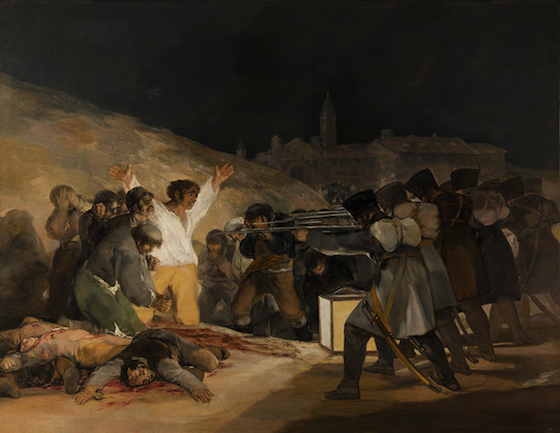 Ταυτότητα έργου: 3η Μαΐου 1808: Η εκτέλεση των υπερασπιστών της Μαδρίτης, Francisco Goya (1814). Στον πίνακα ο ζωγράφος τονίζει την αθωότητα των θυμάτων του πολέμου (ο άνθρωπος που πρόκειται να εκτελεστεί έχει στα χέρια του τα ‘στίγματα’ από τα καρφιά του Χριστού και απλώνει τα χέρια του σαν να πρόκειται να σταυρωθεί) και την βαρβαρότητα κάθε στρατιωτικής συμπλοκής – Περισσότερα ερμηνευτικά σχόλια για τον πίνακα διατίθενται στο http://www.visual-arts-cork.com/paintings-analysis/third-of-may-goya.htm#description***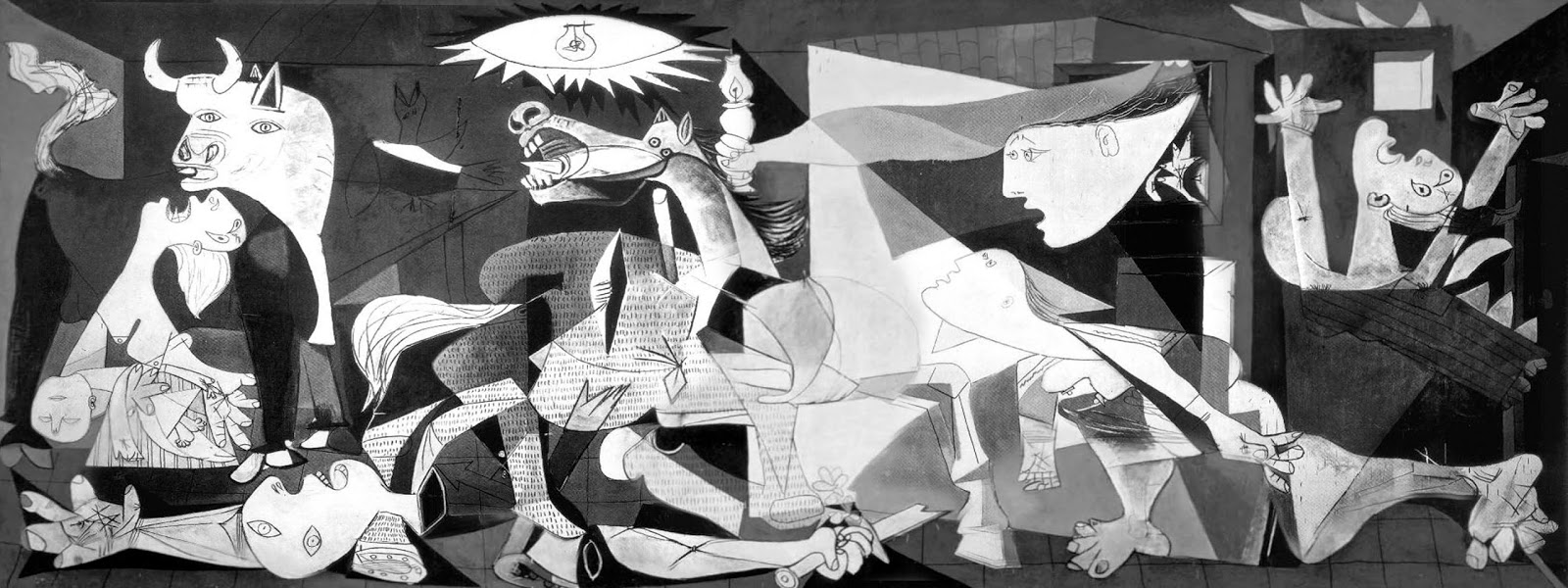 Ταυτότητα έργου: Γκουέρνικα, Πικάσο Πάμπλο (1937)  - Η ιστορία του πίνακα και ερμηνευτικά σχόλια διατίθενται στο http://www.agiazoni.gr/article.php?id=17372939564487531566***Εφαρμόζοντας 2η δραστηριότητα:Η ειρήνη του Θεού και η ειρήνη του κόσμου«Ο κακόμοιρος ο κόσμος διψά ειρήνη. Μα χωρίς την απομέσα ειρήνη, δεν μπορεί να γίνη ειρήνη εξωτερική. Χωρίς την ψυχική ειρήνη, η πολιτική και κοινωνική ειρήνη είναι ψεύτικη.«Ειρήνη αφίημι υμίν, είπε ο Χριστός στους μαθητές Του κατά το Μυστικό Δείπνο, ειρήνην την εμήν δίδωμι υμίν. Ου καθώς ο κόσμος δίδωσι, εγώ δίδωμι υμίν». Πρόσεξες για να δης καλά τί λέγει ο Χριστός; «Ου καθώς ο κόσμος δίδωσι, εγώ δίδωμι υμίν». «Δεν σας δίνω, λέγει, εγώ την ειρήνη που δίνει ο κόσμος», την ψεύτικη, την οργισμένη ειρήνη, την ανειρήνευτη ειρήνη, την ειρήνη που στ’ αληθινά δεν έχει ολότελα ειρήνη και ησυχία.Τέτοια είναι η ειρήνη που μπορεί να κάνη ο κόσμος, οι άνθρωποι, που τρώγονται με τα πάθη τους και που τους κατατρώγει η περηφάνεια, η ματαιοδοξία-φιλαργυρία, η σκληροκαρδία και η απονιά στους άλλους, η μανία της ακολασίας και η επιθυμία της καλοπέρασης.Όλα τούτα τα πάθη είναι οργισμένα και όχι ειρηνικά. Αυτά κάνουνε τους ανθρώπους να μαλώνουνε, να εχθρεύονται ο ένας τον άλλον, αυτά λιγοστεύουνε την αγάπη, που είναι δα πολύ λίγη ανάμεσά τους, και φέρνουνε την παραζάλη, την έχθρα, «την έριδα» που λέγανε οι αρχαίοι.Με άλλα λόγια, φέρνουνε τη βασιλεία του διαβόλου επί της γης, και όχι τη βασιλεία του Θεού, που είναι η ειρήνη».Φώτης Κόντογλου,  Ο Φώτης Κόντογλου στην τρίτη διάστασή του, εκδ. Ι. Κοιν. Οσίου Νικοδήμου, Γουμένισσα 2003, σελ. 124-127.***Εναλλακτικά:URL αρχείου: https://www.youtube.com/watch?v=RBQ-IoHfimQΤαυτότητα έργου: Βίντεο, που αφορά την ανατροπή της ζωής ενός μικρού κοριτσιού εξαιτίας του πολέμου. Από την καμπάνια της φιλανθρωπικής οργάνωσης Save The Children για τα παιδιά της Συρίας.Διάρκεια: 01,33’’***Διερευνώντας 1η δραστηριότητα:Η παράδοση της Ιερουσαλήμ στους Άραβες από τον πατριάρχη ΣωφρόνιοΤῷ 635 ἔπεσεν ἡ Δαμασκός· ἡ μία δὲ μετὰ τὴν ἄλλην πόλις τῆς Συρίας καὶ Παλαιστίνης παρεδίδοντο διὰ συνθήκης. Τῷ 636 συνεκροτήθη παρὰ τὸν ποταμὸν Ἱαρμοὺκ ἡ τελευταία πρὸς τοὺς ἄραβας φονικωτάτη μάχη, καθ’ ἣν ἕνεκα τῆς ἀκαθέκτου αὐτῶν συνδρομῆς καὶ ἕνεκα δυσμενῶν πολεμικῶν περιστάσεων ὁ ἑλληνικὸς στρατὸς ἡττήθη· ἐλάχιστα δὲ λείψανα διεσώθησαν εἰς ἄλλας τῆς Συρίας καὶ Παλαιστίνης πόλεις καὶδὴ εἰς Ἱερουσαλήμ. Δυστυχῶς ἔγκαιρος πρόνοια περὶ ἐνισχύσεως τῆς φρουρᾶςαὐτῆς δὲν ἐλήφθη· ἐλπίζων δὲ πάντοτε ὁ Πατριάρχης Σωφρόνιος νὰ λάβῃ ἐνισχύσεις παρεσκεύασε, διὰ παντὸς δυνατοῦ τρόπου, τὰ πρὸς ἄμυναν· διότι οἱ ἄραβες ἀπὸ τοῦ 637 ἤρξαντο συστηματικῆς πολιορκίας, καταλαμβάνοντες τὰς πέριξ πόλεις, πλὴν τῆς Ἀσκάλωνος καὶ Καισαρείας, ἥτις ἦτο περισσότερον ἐνισχυμένη. Οἱ ἐξερχόμενοι τῆς Ἱερουσαλὴμ συνελαμβάνοντο καὶ ἐφονεύοντο καὶ πρὸ τῆς ἐνάρξεως δ’ ἔτι τῆς πολιορκίας κατέστη ἀδύνατος ἡ τέλεσις τῆς ἑορτῆς τῆς γεννήσεως τοῦ Κυρίου ἐν Βηθλεέμ, ὅτε ὁ Πατριάρχης Σωφρόνιος ἀπήγγειλε μίαν τῶν θαυμασιωτέρων αὐτοῦ ὁμιλιῶν ἐν τῷ ναῷ τῆς Θεοτόκου, ἐν Ἱεροσολύμοις, εἰς τὴν Γέννησιν τοῦ Σωτῆρος. Ἡ πολιορκία παρετάθη ἐπὶ μακρόν· ἀλλ’ ἦτο ἀδύνατος ἡ μέχρι τέλους ἀντίστασις. Κατ’ αὐτὴν δ’ ἀπαγγείλας ὁ Σωφρόνιος λόγον εἰς τὸ ἅγιον βάπτισμα, πρὸς τοῖς ἄλλοις, ἔλεγε ‘Πόθεν παρ’ ἡμῖν πολιτεύονται πόλεμοι; πόθεν βαρβαρικαὶ πλεονάζουσιν ἔφοδοι; Πόθεν Σαρακηνῶν ἡμῖν ἐπανίστανται φάλαγγες; πόθεν τοσαύτη φθορὰ καὶ λεηλασία πεπλήθυνται; πόθεν ἀνθρωπίνων αἱμάτων ἐκχύσεις ἄπαυστοι γίνονται; πόθεν τὰ ἀνθρώπεια σώματα ἐσθίουσι τὰ πετεινὰ τοῦ οὐρανοῦ; πόθεν ἐκκλησίαι καθῄρηνται; πόθεν σταυρὸς ἐνυβρίζεται; πόθεν Χριστὸς αὐτὸς ὁ πάντων τῶν ἀγαθῶν δοτήρ… ἐθνικοῖς βλασφημεῖται τοῖς στόμασι… ὅπερ ἡμῖν πάντων ἐστὶ τῶν συμβαινόντων δεινῶν φορτικώτερον; …’. Ὁ ἱερὸς ρήτωρ ὑποδεικνύει, ὅτι ἀναμφιβόλως αἴτιοι τούτων ἐγένοντο ἕνεκα τῶν ἁμαρτιῶν αὑτῶν οἱ χριστιανοί· ὅθεν προτρέπει αὐτοὺς εἰς μετάνοιαν, ἐλπίζων ὅτι ὁ Θεὸς ἔμελλε νὰ βοηθήσῃ τὴν κινδυνεύουσαν ἁγίαν Πόλιν.Ἀλλὰ τοῦ Θεοῦ θέλημα ὑπῆρξεν ἵνα ἡ Πόλις καὶ μετ’ αὐτῆς ἡ Ἐκκλησία εἰσέλθωσιν εἰς τὸ στάδιον τῶν μεγάλων αὑτῶν θλίψεων. Ὁ Πατριάρχης πεισθεὶς περὶ τοῦ ἀδυνάτου τῆς περαιτέρω ἀντιστάσεως ἀπεφάσισεν ἑκουσίως νὰ παραδώσῃ τὴν πόλιν πρὸς αὐτὸν προσωπικῶς τὸν χαλίφην Ὠμὰρ (634-644), ἵνα τοὐλάχιστον λάβῃ τὰς προνομίας, αἵτινες ὑπὸ τῶν ἀράβων παρεχωροῦντο, εἰς τὰς ἑκουσίως παραδιδομένας πόλεις τῶν χριστιανῶν. Οἱ πολιορκοῦντες τὴν Ἱερουσαλὴμ στρατηγοὶ ἐκάλεσαν ἐκ τῆς Ἀραβίας τὸν χαλίφην· ἐπὶ δὲ τοῦ ὄρους τῶν ἐλαιῶν ἐγένετο ἡ περιλάλητος ἐκείνη μεταξὺ τοῦ Πατριάρχου Σωφρονίου καὶ τοῦ Ὠμὰρ συνθήκη, δι’ ἧς τῷ 638 παρεδόθη ἡ ἁγία πόλις Ἱερουσαλὴμ εἰς τοὺς Ἄραβας».Χρυσοστόμου Παπαδόπουλου, Μητρ. Αθηνών, Ιστορία της Εκκλησίας των Ιεροσολύμων, Αθήνα 1910.***Διερευνώντας 2η δραστηριότητα:Η χριστιανική κατανόηση της ειρήνης«Όταν σκέφτεται κάποιος για τη χριστιανική κατανόηση της ειρήνης ως ειρήνης για ολόκληρο τον κόσμο, αντιλαμβάνεται ότι αυτό έχει ανθρωπολογική βάση, και φαίνεται ως μια δωρεά άνωθεν με τη μορφή της συμφιλίωσης με τον Τριαδικό Θεό. Όταν στερηθεί αυτή τη διάσταση, η ειρήνη περιορίζεται στην περιοχή της κονωνικο-πολιτικής ηθικής και αδυνατεί να θεραπεύσει τα σχήματα της ανθρώπινης και κοσμικής ιστορίας, η οποία κυβερνάται από τις αρχές και εξουσίες του κόσμου τούτου.Ήδη, προκειμένου να πετύχει την εσωτερική ειρήνη, ο άνθρωπος πρέπει να θέσει σ’ ενέργεια τη συμφιλιωτική επίδραση της χριστιανικής πίστης πάνω σε όλο τον κόσμο. Η ‘εξωτερική’ ειρήνη του κόσμου αποκαλύπτει την ανάγκη για συμφιλίωση κάποιου με τον εαυτό του και ταυτόχρονα για αποκατάσταση της διακοπείσης σχέσης μεταξύ κάποιου, της φύσης και της ιστορίας. Η θέση του ανθρώπου μέσα στον κόσμο, ακολουθώντας τη συμφιλίωση των πάντων εν Χριστώ, συνεπάγεται ειρηνοποιό δράση στο ευρύ, κοσμικό πλαίσιο. Αυτό είναι μια πράξη ανάκτησης- μια αόρατη και ουδέποτε συμπληρούμενη διαδικασία- της αρχικής κατάστασης των ειρηνικών, αρμονικών σχέσεων μεταξύ Θεού, ανθρώπου και φύσης, οι οποίες διεκόπησαν ως συνέπεια της πτώσης του ανθρώπου (Γεν. 3, 18).[…] Η αποξένωση και αλλοτρίωση του ανθρώπου από το Θεό ως Άρχοντα της Ειρήνης έχει εξουδετερωθεί  απ΄ τον Χριστό, αλλά η μετοχή του ανθρώπου στην πληρότητα αυτής της ειρήνης είναι, αδιάκοπη διαδικασία αύξησης σ΄ αυτήν με στόχο την τελική της εκπλήρωση στους έσχατους χρόνους. Με την έννοια αυτή, ο χριστιανός θα έπρεπε να προφυλάσσεται από τη συναισθηματική θρησκοληψία ή τον ρομαντισμό, αγνοώντας τη μη εισέτι πραγματικότητα της ειρήνης στην ιστορία καθώς και κάθε είδους ουμανιστικών, ανθρωποκεντρικών και επιφανειακών προσπαθειών που καταβάλλονται για επιτυχή εγκαθίδρυση ειρήνης στην ιστορία, οι οποίες βασίζονται στη μεγαλοσύνη και την αξιοπρέπεια του ανθρώπου και μονάχα σ΄ αυτή. Είναι επίσης ουτοπικός ρεαλισμός να πιστεύουμε ότι, αν σταματούσαμε την πάλη των τάξεων σε μια μόνο περιοχή της κοινωνικής ζωής, π.χ. την κοινωνική, η ειρήνη θα βασίλευε στη συνέχεια για πάντα στην ιστορία, ως μόνιμο επίτευγμα του ανθρώπου και μόνο.[…] Είναι, έτσι, φανερό ότι η χριστιανική στάση έναντι της ειρήνης σήμερα δεν θα έπρεπε να αγνοεί ή να ‘συγκαλύπτει’ με ειρηνιστικές προσπάθειες είτε το καθεστώς της αδικίας και εκμετάλλευσης, με την πρόφαση της ελευθερίας ή της ελεύθερης οικονομίας, είτε την άρνηση των ανθρωπίνων δικαιωμάτων και ατομικών ελευθεριών, με το πρόσχημα της εγκαθίδρυσης κοινωνικής δικαιοσύνης. Χωρίς ν΄ αρνείται τις εξαιρετικές δυσκολίες που υπάρχουν και στις δύο περιπτώσεις, η χριστιανική ειρηνευτική προσπάθεια (με μια ρεαλιστική επιδίωξη της εξάλειψης των κύριων αιτιών της βίας και του πολέμου) πρέπει να επιμείνει, στηριζόμενη στη Βίβλο, στο σεβασμό και των δύο προϋποθέσεων της ειρήνης: της δικαιοσύνης και της γνήσιας ελευθερίας ως των απαραίτητων συστατικών της στοιχείων».Νησιώτης Νίκος, Από την ύπαρξη στη συνύπαρξη: Κοινωνία, Τεχνολογία, Θεολογία, εκδ. Μαΐστρος, Αθήνα 2004,  Σσ 46-53.***Εναλλακτικά:Γ. Περί εἰρήνης καί δικαιοσύνηςἩ Ὀρθόδοξος Ἐκκλησία ἀναγνωρίζει καί ἀναδεικνύει διαχρονικῶς τήν κεντρικήν θέσιν τῆς εἰρήνης καί τῆς δικαιοσύνης εἰς τήν ζωήν τῶν ἀνθρώπων. Αὐτή αὕτη ἡ ἐν Χριστῷ ἀποκάλυψις χαρακτηρίζεται«εὐαγγέλιον τῆς εἰρήνης» (Ἐφ. ς’, 15), διότι ὁ Χριστός, «εἰρηνοποιήσας διὰ τοῦ αἵματος τοῦ σταυροῦ αὐτοῦ» τά πάντα (Κολ. α’, 20), «εὐηγγελίσατο εἰρήνην τοῖς μακρὰν καὶ τοῖς ἐγγύς» (Ἐφ. β’, 17) καί κατέστη «ἡ εἰρήνη ἡμῶν» (Ἐφ. β’, 14). Ἡ εἰρήνη αὕτη, ἡ «ὑπερέχουσα πάντα νοῦν» (Φιλ. δ’, 7) εἶναι, ὡς εἶπεν ὁ ἴδιος ὁ Κύριος εἰς τούς μαθητάς Του πρό τοῦ Πάθους, εὐρυτέρα καί οὐσιαστικωτέρα τῆς εἰρήνης, τήν ὁποίαν ἐπαγγέλλεται ὁ κόσμος: «Εἰρήνην ἀφίημι ὑμῖν, εἰρήνην τὴν ἐμὴν δίδωμι ὑμῖν· οὐ καθὼς ὁ κόσμος δίδωσιν, ἐγὼ δίδωμι ὑμῖν» (Ἰωάν. ιδ’, 27). Καί τοῦτο, διότι ἡ εἰρήνη τοῦ Χριστοῦ εἶναι ὁ ὥριμος καρπός τῆς ἐν Αὐτῷ ἀνακεφαλαιώσεως τῶν πάντων, τῆς ἀναδείξεως τῆς ἀξίας καί τοῦ μεγαλείου τοῦ ἀνθρωπίνου προσώπου ὡς εἰκόνος Θεοῦ· τῆς προβολῆς τῆς ἐν Αὐτῷ ὀργανικῆς ἑνότητος τοῦ ἀνθρωπίνου γένους καί τοῦ κόσμου· τῆς καθολικότητος τῶν ἀρχῶν τῆς εἰρήνης, τῆς ἐλευθερίας καί τῆς κοινωνικῆς δικαιοσύνης καί, τέλος, τῆς καρποφορίας τῆς χριστιανικῆς ἀγάπης μεταξύ τῶν ἀνθρώπων καί τῶν λαῶν τοῦ κόσμου. Ἡ πραγματική εἰρήνη εἶναι ὁ καρπός τῆς ἐπί τῆς γῆς ἐπικρατήσεως ὅλων αὐτῶν τῶν χριστιανικῶν ἀρχῶν. Εἶναι ἡ ἄνωθεν εἰρήνη, περί τῆς ὁποίας πάντοτε εὔχεται ἡ Ὀρθόδοξος Ἐκκλησία εἰς τάς καθημερινάς της δεήσεις, ἐξαιτουμένη ταύτην παρά τοῦ Θεοῦ, τοῦ τά πάντα δυναμένου καί εἰσακούοντος τάς προσευχάς τῶν μετά πίστεως Αὐτῷ προσερχομένων.Ἐκ τῶν ἀνωτέρω καθίσταται δῆλον διατί ἡ Ἐκκλησία, ὡς «Σῶμα Χριστοῦ» (Α’ Κορ. ιβ’, 27), δέεται πάντοτε ὑπέρ εἰρήνης τοῦ σύμπαντος κόσμου, ἡ ὁποία εἰρήνη, κατά τόν Κλήμεντα Ἀλεξανδρέα, εἶναι συνώνυμον τῆς δικαιοσύνης (Στρωματεῖς, 4, 25. ΡG 8, 1369B-72A). Ὁ δέ Μέγας Βασίλειος προσθέτει: «οὐ δύναμαι πεῖσαι ἐμαυτόν, ὅτι ἄνευ τῆς εἰς ἀλλήλους ἀγάπης καὶ ἄνευ τοῦ, τὸ εἰς ἐμὲ ἧκον, εἰρηνεύειν πρὸς πάντας δύναμαι ἄξιος κληθῆναι δοῦλος Ἰησοῦ Χριστοῦ» (Ἐπιστολή 203, 1. PG 32, 737B). Τοῦτο εἶναι, ὡς σημειώνει ὁ αὐτός Πατήρ, τόσον αὐτονόητον διά τόν Χριστιανόν, ὥστε«οὐδὲν οὕτως ἴδιόν ἐστι Χριστιανοῦ ὡς τὸ εἰρηνοποιεῖν» (Ἐπιστολή 114. ΡG 32, 528B). Ἡ εἰρήνη τοῦ Χριστοῦ εἶναι ἡ μυστική δύναμις, ἡ ὁποία πηγάζει ἀπό τήν καταλλαγήν τοῦ ἀνθρώπου πρός τόν οὐράνιον Πατέρα Του, «κατά πρόνοιαν Ἰησοῦ, τοῦ τὰ πάντα ἐν πᾶσιν ἐνεργοῦντος, καὶ ποιοῦντος εἰρήνην ἄρρητον καὶ ἐξ αἰῶνος προωρισμένην καὶ ἀποκαταλλάσσοντος ἡμᾶς ἑαυτῷ καὶ ἐν ἑαυτῷ τῷ Πατρί» (Διονυσίου Ἀρεοπαγίτου, Περί θείων ὀνομάτων, 11, 5. ΡG 3, 953AB).Ὀφείλομεν συγχρόνως νά ὑπογραμμίσωμεν ὅτι τά δῶρα τῆς εἰρήνης καί τῆς δικαιοσύνης ἐξαρτῶνται καί ἐκ τῆς ἀνθρωπίνης συνεργίας. Τό Ἅγιον Πνεῦμα χορηγεῖ πνευματικά δῶρα, ὅταν ἐν μετανοίᾳ ἐπιζητῶμεν τήν εἰρήνην καί τήν δικαιοσύνην τοῦ Θεοῦ. Τά δῶρα ταῦτα τῆς εἰρήνης καί δικαιοσύνης ἐμφανίζονται ἐκεῖ ἔνθα οἱ Χριστιανοί καταβάλλουν προσπαθείας εἰς τό ἔργον τῆς πίστεως, τῆς ἀγάπης καί τῆς ἐλπίδος ἐν Χριστῷ Ἰησοῦ τῷ Κυρίῳ ἡμῶν (Α’ Θεσ. α’, 3).Ἡ ἁμαρτία εἶναι πνευματική ἀσθένεια, τῆς ὁποίας τά ἐξωτερικά συμπτώματα εἶναι αἱ ταραχαί, αἱ ἔριδες, τά ἐγκλήματα καί οἱ πόλεμοι, μετά τῶν τραγικῶν αὐτῶν συνεπειῶν. Ἡ Ἐκκλησία ἐπιδιώκει νά ἐξαλείψῃ οὐ μόνον τά ἐξωτερικά συμπτώματα αὐτῆς τῆς ἀσθενείας, ἀλλά καί αὐτήν ταύτην τήν ἀσθένειαν, τήν ἁμαρτίαν.Συγχρόνως, ἡ Ὀρθόδοξος Ἐκκλησία θεωρεῖ καθῆκον αὐτῆς νά ἐπικροτῇ πᾶν ὅ,τι ἐξυπηρετεῖ πράγματι τήν εἰρήνην (Ρωμ. ιδ’, 19) καί ἀνοίγει τήν ὁδόν πρός τήν δικαιοσύνην, τήν ἀδελφοσύνην, τήν ἀληθῆ ἐλευθερίαν καί τήν ἀμοιβαίαν ἀγάπην μεταξύ ὅλων τῶν τέκνων τοῦ ἑνός οὐρανίου Πατρός, ὡς καί μεταξύ ὅλων τῶν λαῶν τῶν ἀποτελούντων τήν ἑνιαίαν ἀνθρωπίνην οἰκογένειαν. Συμπάσχει δέ μεθ’ ὅλων τῶν ἀνθρώπων, οἱ ὁποῖοι εἰς διάφορα μέρη τοῦ κόσμου στεροῦνται τῶν ἀγαθῶν τῆς εἰρήνης καί τῆς δικαιοσύνης.Δ. Ἡ εἰρήνη καί ἡ ἀποτροπή τοῦ πολέμουἩ Ἐκκλησία τοῦ Χριστοῦ καταδικάζει γενικῶς τόν πόλεμον, τόν ὁποῖον θεωρεῖ ἀπόρροιαν τοῦ ἐν τῷ κόσμῳ κακοῦ καί τῆς ἁμαρτίας. «Πόθεν πόλεμοι καὶ μάχαι ἐν ὑμῖν; Οὐκ ἐντεῦθεν, ἐκ τῶν ἡδονῶν ὑμῶν τῶν στρατευομένων ἐν τοῖς μέλεσιν ὑμῶν;» (Ἰακ. δ’, 1). Ἕκαστος πόλεμος ἀποτελεῖ ἀπειλήν καταστροφῆς τῆς δημιουργίας καί τῆς ζωῆς.Ὅλως ἰδιαιτέρως, εἰς περιπτώσεις πολέμων δι’ ὅπλων μαζικῆς καταστροφῆς, αἱ συνέπειαι θά εἶναι τρομακτικαί, ὄχι μόνον διότι θά ἐπέλθῃ ὁ θάνατος εἰς ἀπρόβλεπτον ἀριθμόν ἀνθρώπων, ἀλλά καί διότι δι’ ὅσους θά ἐπιζήσουν ὁ βίος θά καταστῇ ἀβίωτος. Θά ἐμφανισθοῦν ἀνίατοι ἀσθένειαι, θά προκληθοῦν γενετικαί ἀλλαγαί καί ἄλλα δεινά, τά ὁποῖα θά ἐπηρεάζουν καταστρεπτικῶς καί τάς ἑπομένας γενεάς.Λίαν ἐπικίνδυνος δέν εἶναι μόνον ὁ πυρηνικός ἐξοπλισμός, ἀλλά καί οἱ χημικοί, οἱ βιολογικοί καί πάσης μορφῆς ἐξοπλισμοί, οἱ ὁποῖοι δημιουργοῦν τήν ψευδαίσθησιν τῆς ὑπεροχῆς καί κυριαρχίας ἐπί τοῦ περιβάλλοντος κόσμου. Τοιοῦτοι ἐξοπλισμοί καλλιεργοῦν ἀτμόσφαιραν φόβου καί ἐλλείψεως ἐμπιστοσύνης καί καθίστανται αἰτία ἑνός νέου ἀνταγωνισμοῦ ἐξοπλισμῶν.Ἡ Ἐκκλησία τοῦ Χριστοῦ, θεωροῦσα κατ’ ἀρχήν τόν πόλεμον ἀπόρροιαν τοῦ ἐν τῷ κόσμῳ κακοῦ καί τῆς ἁμαρτίας, ἐνθαρρύνει πᾶσαν πρωτοβουλίαν καί προσπάθειαν πρός πρόληψιν ἤ ἀποτροπήν αὐτοῦ διά τοῦ διαλόγου καί διά παντός ἄλλου προσφόρου μέσου. Εἰς περίπτωσιν κατά τήν ὁποίαν ὁ πόλεμος καταστῇ ἀναπόφευκτος, ἡ Ἐκκλησία συνεχίζει προσευχομένη καί μεριμνῶσα ποιμαντικῶς διά τά τέκνα αὐτῆς, τά ὁποῖα ἐμπλέκονται εἰς τάς πολεμικάς συγκρούσεις διά τήν ὑπεράσπισιν τῆς ζωῆς καί τῆς ἐλευθερίας αὐτῶν, καταβάλλουσα πᾶσαν προσπάθειαν διά τήν ταχυτέραν ἀποκατάστασιν τῆς εἰρήνης καί τῆς ἐλευθερίας.Ἡ Ὀρθόδοξος Ἐκκλησία καταδικάζει ἐντόνως τάς ποικιλομόρφους συγκρούσεις καί τούς πολέμους, τούς ὀφειλομένους εἰς φανατισμόν, προερχόμενον ἐκ θρησκευτικῶν ἀρχῶν. Βαθεῖαν ἀνησυχίαν προκαλεῖ ἡ μόνιμος τάσις αὐξήσεως τῶν καταπιέσεων καί διώξεων τῶν χριστιανῶν καί ἄλλων κοινοτήτων, ἐξ αἰτίας τῆς πίστεως αὐτῶν, εἰς τήν Μέσην Ἀνατολήν καί ἀλλαχοῦ, καθώς καί αἱ ἀπόπειραι ἐκριζώσεως τοῦ Χριστιανισμοῦ ἐκ τῶν παραδοσιακῶν κοιτίδων αὐτοῦ. Τοιουτοτρόπως, ἀπειλοῦνται αἱ ὑφιστάμεναι διαθρησκειακαί καί διεθνεῖς σχέσεις, ἐνῷ πολλοί χριστιανοί ἀναγκάζονται νά ἐγκαταλείψουν τάς ἑστίας αὑτῶν. Οἱ ἀνά τόν κόσμον Ὀρθόδοξοι συμπάσχουν μετά τῶν ἀδελφῶν αὐτῶν χριστιανῶν καί ὅλων τῶν ἄλλων διωκομένων ἐν τῇ περιοχῇ καί καλοῦν εἰς ἐξεύρεσιν δικαίας καί μονίμου λύσεως τῶν προβλημάτων τῆς περιοχῆς.Καταδικάζονται ἐπίσης πόλεμοι, ἐμπνεόμενοι ὑπό ἐθνικισμοῦ, προκαλοῦντες ἐθνοκαθάρσεις, μεταβολάς κρατικῶν ὁρίων καί κατάληψιν ἐδαφῶν.Η Αποστολή της Ορθοδόξου Εκκλησίας εν τω συγχρόνω Κόσμω, κείμενο της Αγίας και Μεγάλης Συνόδου, 2916,  παράγραφοι  Γ και Δ,΄διατίθεται στο: https://www.holycouncil.org/-/mission-orthodox-church-todays-world?inheritRedirect=true&redirect=%2F***Εναλλακτικά: Κοινή Δήλωση Πάπα και Πατριάρχη για την ειρήνη«Ὑπάρχει ἐπίσης ἐπείγουσα ἀνάγκη δι᾽ ἀποτελεσματικήν καί δεσμευτικήν συνεργασίαν τῶν χριστιανῶν πρός τόν σκοπόν τῆς ἐξασφαλίσεως παντοῦ τοῦ δικαιώματος τῆς δημοσίας ἐκφράσεως τῆς πίστεως καί τῆς δικαίας μεταχειρίσεως κατά τήν προώθησιν ἐκείνου, τό ὁποῖον ὁ Χριστιανισμός ἐξακολουθεῖ νά προσφέρῃ εἰς τήν σύγχρονον κοινωνίαν καί τόν πολιτισμόν. Ἐπ᾽ αὐτοῦ, καλοῦμεν ὅλους τούς χριστιανούς νά προωθήσουν αὐθεντικόν διάλογον μετά τοῦ Ἰουδαϊσμοῦ, τοῦ Ἰσλάμ καί ἄλλων θρησκευτικῶν παραδόσεων. Ἀδιαφορία καί ἄγνοια δύνανται νά ὁδηγήσουν μόνον εἰς ἔλλειψιν ἐμπιστοσύνης καί δυστυχῶς ἀκόμη καί εἰς σύγκρουσιν. Ἀπό τήν ἁγίαν ταύτην πόλιν τῆς Ἱερουσαλήμ ἐκφράζομεν τήν κοινήν μας βαθεῖαν ἀνησυχίαν διά τήν κατάστασιν τῶν χριστιανῶν τῆς Μέσης Ἀνατολῆς καί τό δικαίωμά των νά παραμένουν πλήρεις πολῖται τῶν χωρῶν καταγωγῆς των. Ἐν ἐμπιστοσύνῃ στρεφόμεθα πρός τόν παντοδύναμον καί φιλεύσπλαχνον Θεόν προσευχόμενοι διά τήν εἰρήνην εἰς τήν Ἁγίαν Γῆν καί τήν Μέσην Ἀνατολήν ἐν γένει. Ἰδιαιτέρως προσευχόμεθα διά τάς Ἐκκλησίας εἰς τήν Αἴγυπτον, τήν Συρίαν καί τό Ἰράκ, αἱ ὁποῖαι ὑπέφεραν περισσότερον σοβαρῶς ἐξ αἰτίας τῶν προσφάτων γεγονότων. Ἐνθρρύνομεν ὅλας τάς πλευράς ἀνεξαρτήτως θρησκευτικῶν πεποιθήσεων νά συνεχίσουν ἐργαζόμε-νοι διά τήν καταλλαγήν καί τήν δικαίαν ἀναγνώρισιν τῶν δικαιωμά-των τῶν λαῶν. Εἴμεθα πεπεισμένοι ὅτι δέν εἶναι τά ὅπλα, ἀλλά ὁ διάλογος, ἡ συγχώρησις καί ἡ καταλλαγή, τά μόνα δυνατά μέσα διά τήν ἐπίτευξιν τῆς εἰρήνης.  Εἰς μίαν ἱστορικήν συγκυρίαν χαρακτηριζομένην ἀπό βίαν, ἀδιαφορίαν καί ἐγωϊσμόν, πολλοί ἄνδρες καί γυναῖκες σήμερον αἰσθάνονται ὅτι ἔχουν χάσει τόν προσανατολισμόν των. Ἀκριβῶς διά τῆς κοινῆς μαρτυρίας μας πρός τήν καλήν ἀγγελίαν τοῦ Εὐαγγελίου θά ἠδυνάμεθα νά βοηθήσωμεν τούς ἀνθρώπους τῆς ἐποχῆς μας νά ἀνακαλύψουν τόν δρόμον, ὁ ὁποῖος ὁδηγεῖ εἰς τήν ἀλήθειαν, τήν δικαιοσύνην καί τήν εἰρήνην. Ἡνωμένοι εἰς τάς προθέσεις μας καί ἀναμιμνησκόμενοι τό παράδειγμα πρό πεντήκοντα ἐτῶν ἐδῶ εἰς τήν Ἱερουσαλήμ τοῦ Πάπα Παύλου Ϛ΄ καί τοῦ Πατριάρχου Ἀθηναγόρου, καλοῦμεν ὅλους τούς χριστιανούς, καθώς καί πιστούς κάθε θρησκευτικῆς παραδόσεως καί ὅλους τούς ἀνθρώπους καλῆς θελήσεως, νά ἀναγνωρίσουν τό ἐπεῖγον τῆς ὥρας ταύτης, τό ὁποῖον μᾶς ὑποχρεώνει νά ἐπιζητήσωμεν τήν καταλλαγήν καί ἑνότητα τῆς ἀνθρωπίνης οἰκογενείας, μέ πλήρη σεβασμόν πρός τάς νομίμους διαφοράς, διά τό καλόν ὅλης τῆς ἀνθρωπότητος καί τῶν γενεῶν τοῦ μέλλοντος».Οικουμενικός Πατριάρχης Βαρθολομαίος και  Πάπας Φραγκίσκος, Κοινή Δήλωση, Ιεροσόλυμα 2014, παράγραφοι 7,8,9. ***Η Ειρήνη του Χριστού« Εἰρήνην τὴν ἐµὴν δίδωµι ὑµῖν » «Ὁ Λυτρωτὴς δίνει τὴν εἰρήνη του στούς µαθητὲς του τή στιγµή πού πρόκειται νά µπῆ στήν περιοχή τοῦ Πάθους του.Ἔχοντας µπροστὰ του τὴν τροµακτικὴ ὀδύνη τοῦ Σταυροῦ καὶ τὸν ἄµεσο θάνατο µιλάει γιά τὴν εἰρήνη του καὶ µεταγγίζει τὴν εἰρήνη του. Ἀφοῦ ὁ Ἰησοῦς, σ’ αὐτὴν ἀκριβῶς τή στιγµή παραµένει ὁ κύριος τῆς εἰρήνης, ἡ δύναµή της δέν θὰ ἐγκαταλείψη τὸ µαθητή στίς µικρότερες θύελλες πού θ’ ἀντιµετώπιση.«Ἐγὼ δὲ λέγω µὴ ἀντιστῆναι τῷ πονηρῷ» (Ματθ. 5, 39). Λόγος σκανδαλώδης καὶ πολὺ παράξενος στά µάτια τῶν ἀνθρώπων — τῶν ἀνθρώπων γενικὰ κι ὄχι µόνο τῶν ἀπίστων. Τὸ ἀριστερὸ µάγουλο πού πρέπει νά στρέψωµε σ’ αὐτόν πού µᾶς ἐρράπισε τὸ δεξιό. Τὸ ἱµάτιο πού πρέπει ν’ ἀφήσουµε σ’ αὐτόν πού µᾶς πῆρε καὶ τὸ χιτώνα. Τὰ δύο µίλια πού πρέπει νά περιπατήσουµε µ’ ἐκεῖνον πού µᾶς ἀγγάρεψε ἕνα µίλι. Ἡ εὐλογία πού πρέπει νά δώσουµε στόν ἄλλο πού µᾶς καταράσθηκε.Τὶ ὑποδοχὴ βρίσκουν οἱ ἐντολὲς αὐτὲς µεταξὺ ἐκείνων πού θὰ ἔπρεπε πρῶτοι νά τὶς δεχθοῦν καί νά τὶς καταλάβουν; Ἡ ὁδὸς τῆς ἀγάπης τοῦ ἐχθροῦ, τόσο στό πεδίο τῆς διεθνοῦς, ὅσο καὶ στό ἐπίπεδο τῆς προσωπικῆς ζωῆς, ἔχει ἄραγε ἐπαρκῶς ἐξερευνηθῆ; «Οὐκ οἴδατε ποίου πνεύµατος ἐστε…» (Λουκ. 9, 55).Εὐαγγελικὴ «µή-ἀντιστάση». Ἡ ἐκλογὴ δέν ἔγκειται στό νά διαλέξουµε µεταξὺ τοῦ νά πολεµήσουµε καὶ νά µὴν πολεµήσουµε. Ἀλλὰ µεταξὺ τοῦ νά πολεµήσουµε καὶ τοῦ νά ὑποφέρουµε καὶ διὰ τοῦ πόνου νά νικήσουµε. Οἱ µάχες δηµιουργοῦν τὶς φαινοµενικὲς νίκες, ποὺ δέν εἶναι παρὰ αὐταπάτη καὶ µαταιότης, ἐφόσον ὑψίστη πραγµατικότης εἶναι ὁ Ἰησοῦς. Ὁ πόνος τοῦ µὴ ἀντισταµένου ἀναγγέλλει καὶ τονίζει αὐτὴν τὴν ὑπέρτατη πραγµατικότητα τοῦ Ἰησοῦ. Τέτοια εἶναι ἡ πραγµατικὴ νίκη. «Ἱκανόν ἐστι» (Λουκ. 22, 38), λέει ὁ Ἰησοῦς, ὅταν οἱ µαθηταὶ του τοῦ παρουσιάζουν δύο µάχαιρες.Οἱ µαθηταὶ δέν εἶχαν καταλάβει τὸ νόηµα ἐκείνης τῆς ἄλλης φράσεως: «ὁ µὴ ἔχων (βαλάντιον) πωλησάτω τὸ ἱµάτιον αὐτοῦ καὶ ἀγορασάτω µάχαιραν» (Λουκ. 22, 36). Ὁ Ἰησοῦς εἶχε θελήσει νά πῆ: Ὑπάρχουν ἐποχές πού πρέπει νά θυσιάσουµε ἀκόµη κι αὐτό πού φαίνεται τελείως ἀναγκαῖο. Γιά νά µπορέσουµε ἔτσι νά συγκεντρώσουµε τὴν ἐπαγρύπνησή µας στίς ἐφόδους τοῦ κακοῦ. Μὰ τόσο ἡ ἐπίθεση, ὅσο καὶ ἡ ὑπεράσπιση ἀνήκουν στόν κόσµο τοῦ πνεύµατος.Ὁ Ἰησοῦς προχωρεῖ µπροστὰ πρὸς συνάντηση τῆς σπείρας πού ἐρχόταν νά τὸν συλλάβη «µετὰ φανῶν καὶ λαµπάδων καὶ ὅπλων» (Ἰωαν. 18, 3). Προχωρεῖ ἐλεύθερα, αὐθόρµητα πρὸς τὸ Πάθος του.Ὁ Ἰησοῦς θεραπεύει τὸ δοῦλο τοῦ ὁποίου ὁ Πέτρος εἶχε ἀποκόψει τὸ ἕνα αὐτί. Ὄχι µόνο δέν θέλει νά τὸν ὑπερασπισθοῦν οἱ µαθηταὶ του χρησιµοποιώντας βία — «ἐᾶτε ἕως τούτου» (Λουκ. 22, 51) λέει — ἀλλά καὶ θεραπεύει τὸ κακό πού εἶχε προκαλέσει ἡ µάχαιρα τοῦ Πέτρου. Εἶναι τὸ µόνο θαῦµα πού ἐνήργησε ὁ Ἰησοῦς κατὰ τή διάρκεια τοῦ Πάθους του.Ἡ µή ἀντιστάση, τῆς ὁποίας ὁ Ἰησοῦς δίνει τὸ παράδειγµα, δέν εἶναι ἀποδοχὴ τοῦ κακοῦ ἤ καθαρή παθητικότης. Εἶναι θετικὴ ἀντίδραση. Ἀπάντηση τὴν ὁποία ἡ ἀγάπη, αὐτὴ ἡ ἀγάπη πού ἐνσαρκώνει ὁ Ἰησοῦς, ἀντιθέτει τίς ἐπιθέσεις τῶν κακῶν. Ὡς ἄµεσο ἀποτέλεσµα φαίνεται ἡ νίκη τοῦ κακοῦ. Μὰ στή µακρὰ συνέχεια ἡ δύναµη τῆς ἀγάπης εἶναι ἡ πιὸ ἰσχυρή. Ἡ ἀνάσταση ἀκολούθησε τὸ Πάθος. Ἡ µή-ἀντιστάση τῶν µαρτύρων ἔκαµψε καὶ σαγήνευσε τοὺς διῶκτες. Τὸ αἷµα πού χύθηκε ἐξασφάλισε τή διάδοση τοῦ Εὐαγγελίου. Εἰρηνιστικὴ κινήση ἀδύναµη καὶ γεµάτη ἀοριστία; Ὄχι! Φλόγα πού καίει καὶ νικᾶ. Ἐὰν ὁ Ἰησοῦς στή Γεσθηµανῆ εἶχε ζητήσει ἀπὸ τὸν Πατέρα τή βοήθεια δώδεκα λεγεώνων ἀγγέλων, δέν θὰ ὑπῆρχε οὔτε Πάσχα οὔτε Πεντηκοστή.Fr Lev Gillet,  Ἰησοῦς, ἐκδ. Δόμος***Αξιολογώντας 2η δραστηριότητα:Αγιογραφικά χωρία για την ειρήνη: Είμαι ειρηνικός ανάμεσα σε αυτούς που μισούν την ειρήνηΨαλμ 119, 7***Μακάριοι όσοι φέρνουν την ειρήνη στους ανθρώπους,γιατί αυτοί θα ονομαστούν παιδιά του Θεού. Ματθ. 5, 9***ο καρπός του Αγίου Πνεύματος είναι η αγάπη, η χαρά, η ειρήνη, η μακροθυμία, η καλοσύνη, η αγαθότητα, η πίστη, 23η πραότητα, η εγκράτεια.Γαλ. 5, 22-23***Όπου υπάρχει φθόνος κι εριστική διάθεση, εκεί υπάρχει αναστάτωση και κάθε λογής κακό.Ιακ 3, 16***Φεύγω και σας αφήνω την ειρήνη. Τη δική μου ειρήνη σας δίνω. Δε σας τη δίνω όπως τη δίνει ο κόσμος. Μην ανησυχείτε και μη δειλιάζετε.Ιω 14, 27Υποέννοια 2η: Δικαιοσύνη Εφαρμόζοντας 1η δραστηριότητα:Η παραμόρφωση της αδικίας«Η παραμονή στις αδικίες του παρελθόντος οδηγεί στην απώλεια της βίωσης των νέων δεδομένων. Δηλητηριάζει, εμποδίζει, απαγορεύει τα νέα βιώματα. Το παρελθόν εισδύει και βιάζει το παρόν. Ο παραμορφωτικός καθρέφτης της αίσθησης αδικίας οδηγεί σε παρανοειδή αντίληψη της ζωής. Ο άνθρωπος, προσπαθώντας να μη γίνει αντικείμενο εκμετάλλευσης, θύμα επιθετικότητας ή υποτίμησης, ανακαλύπτει παντού εχθρούς. Νιώθει ότι κινείται διαρκώς σε εχθρικό έδαφος και έχει τις αισθήσεις του σε εγρήγορση, ώστε ο εχθρός να μην περάσει απαρατήρητος. Όλοι δυνάμει μπορεί να τον αδικήσουν. Πριν ο άλλος μιλήσει, αυτός έχει θυμώσει, όντας σίγουρος για τις κακές του προθέσεις.Στην αγωνία του μήπως κάποιος τον βλάψει, έχει απομονωθεί στον εαυτό του. Όλοι είναι ύποπτοι. Αναζητά την ευκαιρία για να επαναλάβει την διαπίστωσή του: ‘Φίλοι δεν υπάρχουν! Αυτοί που σου κάνουν τον φίλο είναι οι πιο επικίνδυνοι!’. Γελά με υπεροψία, όταν κάποιος προσπαθεί να τον πείσει για το αντίθετο. Υποφέρει από την απομόνωσή του, αλλά του είναι γνώριμη και του προσφέρει μια περίεργη ασφάλεια. Τα παραμορφωτικά γυαλιά τον κάνουν να διακρίνει στους άλλους αρνητικές διαθέσεις που δεν έχουν. Απαιτεί διαρκώς διευκρινήσεις και αποδείξεις που καθιστούν την συνύπαρξη αφόρητη».Καραγιάννης Δημήτρης,  Η αδικία που πληγώνει ., εκδ. Αρμός, Αθήνα 2010, σσ 46 -47.***Εφαρμόζοντας 2η δραστηριότητα:Ανθρώπινη δικαιοσύνη και κοινωνία«… Με την εφαρμογή του δικαίου αντιμετωπίζεται μόνο η εξωτερική ανθρώπινη συμπεριφορά, όπως αυτή εμφανίζεται στην κοινωνική συμβίωση. Και αυτό γιατί με τους κανόνες του δικαίου επιδιώκεται αποκλειστικά η ειρηνική (αρμονική) συμβίωση των ανθρώπων στην κοινωνία. Ο στόχος αυτός επιτυγχάνεται με τη συμμόρφωση των ατόμων, αλλά και του κράτους και των νομικών προσώπων, προς αυτούς τους κανόνες που είναι ρυθμιστικοί μιας ομαλής κοινωνικής συμβίωσης. Όταν η συμμόρφωση αυτή συντελείται, το δίκαιο έχει εκπληρώσει την αποστολή του. Δεν ενδιαφέρεται, κατά κανόνα, για τα κίνητρα που προκαλούν μια συγκεκριμένη συμπεριφορά, συμμόρφωσης ή μη συμμόρφωσης, ενός ανθρώπου μέλους της κοινωνίας προς τις διατάξεις του. Δεν ασχολείται με τον εσωτερικό κόσμο του ανθρώπου. Δεν αξιολογεί τις όποιες σκέψεις του, τα σχέδια, τις επιθυμίες του, τις διαθέσεις του, τα ελατήριά του. Η κοινωνία ικανοποιείται όταν διαπιστώνει ότι τα μέλη της, το ίδιο το κράτος και τα νομικά πρόσωπα, συμμορφώνονται με τους κανόνες του δικαίου. Αυτό που αξιώνει μόνο είναι η διαγωγή τους να εμφανίζεται σύμφωνη προς τους όρους της καλής κοινωνικής διαβίωσης. Δεν επιδιώκει την οποιαδήποτε εσωτερική μεταβολή των ανθρώπων, την αλλαγή της ψυχικής τους στάσης απέναντι της κοινωνίας και των συνανθρώπων τους.[…] Αλλά και η διαδικασία απονομής της ανθρώπινης δικαιοσύνης, βασισμένη σε αποδεικτικά στοιχεία ανθρώπινα, πολλές φορές –καλοπίστως ή δολίως- δεν αποδίδει την αλήθεια εν όλω ή εν μέρει. Παραμένει έτσι αυτή η αλήθεια πολύ σχετική. Μοιάζει με ένα μισογεμάτο (ή κατά περίπτωση μισοάδειο) ποτήρι νερό, που προσφέρεται στον διψασμένο  και ταλαιπωρημένο οδοιπόρο της ζωής.[..] Λύσεις που μπορεί να είναι νόμιμες αλλά απέχουν από το να είναι νόμιμες αλλά απέχουν από το να είναι ουσιαστικά δίκαιες, δικονομικά και ουσιαστικά απαράδεκτα που προβλέπονται από το δίκαιο αλλά δεν ικανοποιούν το περί δικαίου αίσθημα, παραγραφές που στοχεύουν στην κοινωνική ειρήνη, αλλά απογοητεύουν εκείνους που προσφεύγουν στην ανθρώπινη δικαιοσύνη, ερμηνείες διατάξεων νόμων που δεν αποδίδουν το αληθινό νόημα και ιδίως το σκοπό του δικαίου, και πολλές άλλες ατελείς στην ανθρώπινη συλλογιστική και κρίση, είναι το αποτέλεσμα της σχετικότητας της δικαιοσύνης των ανθρώπων.Έτσι η απογοήτευση που (πολλές φορές) γευόμαστε από τη δικαιοσύνη, όπως οι άνθρωποι την απονέμουμε, και φυσικά η συνειδητοποίηση της σχετικότητάς της, μας οδηγούν στην αναζήτηση μιας άλλης ΄δικαιοσύνης’. Αναζητούμε μια δικαιοσύνη πιο ουσιαστική, μια δικαιοσύνη που να ικανοποιεί τον εσωτερικό μας κόσμο. Η καταφυγή σε ένα άλλο δίκαιο και η αναζήτηση μιας διαφορετικής δικαίωσης είναι η διέξοδος. Αποτελούν τις ασφαλιστικές δικλείδες διαφυγής εμπρός στις διαψεύσεις των ελπίδων που οι άνθρωποι επιφυλάσσουμε στους συνανθρώπους μας. Είναι άραγε τότε η ώρα της δικαιοσύνης του Θεού;Ευάγγελος Κρουσταλάκης, Δικαιοσύνη και Δικαίωση: Από την ανθρώπινη δικαιοσύνη στην εκ Θεού δικαίωση, εκδ. εν πλω, Αθήνα 2007, σσ 37-39, 56-59.***Διερευνώντας 1η δραστηριότητα:Η δικαιοσύνη του Θεού «Γίνεται πολύς λόγος σήμερα για τη δικαιοσύνη. Υπάρχει όμως τεράστια διαφορά ανάμεσα στην ανθρώπινη και θεία δικαιοσύνη. Ο Αββάς Ισαάκ ο Σύρος αναφέρει: «μην πεις τον Θεό δίκαιο» διότι κατά την ανθρώπινη δικαιοσύνη ο Θεός είναι άδικος, με την έννοια ότι οι άνθρωποι θεωρούν ότι ένας κακός άνθρωπος θα πρέπει να τιμωρηθεί ανάλογα με την παρανομία που έκανε. Τα μέτρα όμως της δικαιοσύνης του Θεού είναι άλλα, μπορεί ένας άνθρωπος να πει απλώς ένα συγγνώμη και ο Θεός να τον συγχωρέσει, εάν έχει μετανοήσει πραγματικά.Ο Χριστός λέει ότι είναι μακάριοι όσοι διώκονται λόγω της δικαιοσύνης, δηλαδή για την επικράτηση του θελήματος του Θεού. Η θεία δικαιοσύνη είναι η αγάπη του Θεού. Κατ' ακρίβεια, δικαιοσύνη είναι να κατοικήσει ο Χριστός μέσα στον άνθρωπο και πραγματική αδικία είναι όταν οι πράξεις μας και οι ενέργειές μας απομακρύνουν τον Χριστό, τη θεία χάρη από την ψυχή μας. Ο Χριστός είναι η δικαιοσύνη μας, κατά τον Απόστολο Παύλο. Εξάλλου στο Ευαγγέλιο αναφέρει ότι ο Θεός βρέχει επί δικαίους και αδίκους και ανατέλλει τον ήλιο επί πονηρούς και αγαθούς. Ο Θεός αγαπά όλο τον κόσμο εξίσου, δεν έχει καμία προσωποληψία. Ο ίδιος μάς υπέδειξε πώς να αντιμετωπίζουμε την αδικία λέγοντάς μας πως όταν έρθει κάποιος και σου πάρει τα πράγματά σου μην του πεις τίποτα, αν σ’ αγγαρεύσει να πας ένα μίλι, να πας δυο και αν σου δώσει ένα ράπισμα από τη μια πλευρά, τότε να γυρίσεις και την άλλη. Αυτό δεν είναι δικαιοσύνη θα πει κανείς. Δικαιοσύνη κατά τα ανθρώπινα μέτρα είναι αυτό που έλεγε ο Μωσαϊκός νόμος, οδόντα αντί οδόντος. Ο Θεός όμως δεν κρίνει με αυτά τα μέτρα. Ο Απόστολος Παύλος λέει ότι η αγάπη του Χριστού φαίνεται στο γεγονός ότι, ενώ εμείς είμαστε αμαρτωλοί και αρνητές του, παρά ταύτα «Χριστὸς ὑπὲρ ἡμῶν ἀπέθανεν». Η δικαιοσύνη του Χριστού, λοιπόν, ποια είναι; Να πεθάνει Αυτός για αυτούς που δεν τον ήθελαν. Γι’ αυτό, όταν βλέπουμε στον κόσμο πολλές αδικίες, ας μην αναρωτιόμαστε πού είναι η δικαιοσύνη του Θεού, διότι ο Θεός λειτουργεί με άλλο τρόπο, με άλλα μέτρα. Δικαιοσύνη είναι να μας δώσει ο Θεός αυτό το οποίο στερηθήκαμε, που δεν είναι άλλο από τη χάρη του, η δυνατότητα της θεώσεώς μας, γιατί ο Θεός μας έπλασε κατ’ εικόνα Του, είμαστε φτιαγμένοι να γίνουμε θεοί κατά χάρη, να ομοιωθούμε με τον Θεό και να κατοικήσει ο Θεός μέσα μας».  Μητρ. Λεμεσού Αθανάσιος “Καθ’ Οδόν. Περιοδική  Νεανική Έκδοση Ιεράς Μητροπόλεως Λεμεσού”, τεύχος 53 2016***Εναλλακτικά:Θεολογία και Δικαιοσύνη «Ο Χριστός συγκρούστηκε με τις δυνάμεις του κακού και της φθοράς σε κάθε τους μορφή. Διωγμένος και σταυρωμένος ο ίδιος, ταύτισε ρητά τον εαυτό του με τους αδύναμους και τους διωκόμενους, με τους αλλοδαπούς και τους φυλακισμένους και, ταυτόχρονα, ταύτισε την αλληλεγγύη προς αυτούς με την αλληλεγγύη προς αυτόν τον ίδιο.Μέσα στην πολύμορφη ιστορική όδευση, η Εκκλησία οφείλει να κρατά εναργές το όραμά της και να κομίζει μια σύστοιχη πρόταση ζωής. Όποτε λησμονεί ή απεμπολεί το ίδιο της το όραμα, γίνεται τύραννος του ανθρώπου, φυλακή του Θεού και προδότης του εαυτού της. Αντίθετα, όποτε τάσσεται στο πλευρό των θυμάτων και μπολιάζει την ιστορία με δικαιοσύνη, αλληλεγγύη κι ελευθερία, προξενεί ρωγμές στις ταφόπλακες της κοινωνίας για να περάσει στο σήμερα το φως των Εσχάτων».Θανάση Παπαθανασίου, Κοινωνική δικαιοσύνη και ορθόδοξη θεολογία, Μία προκήρυξη.***Εναλλακτικά:Η δικαιοσύνη του Θεού«Ἡ δικαιοσύνη τοῦ Χριστοῦ μαρτυρεῖται στὰ εὐαγγέλια ὡς δικαιοσύνη θυσιαστική. Ἀκόμη περισσότερο, σὲ κάθε πείνα καὶ δίψα δικαιοσύνης προτείνει ἕνα ἄλλου περιεχομένου χορτασμό: βρώση καὶ πόση τοῦ σώματός του καὶ τοῦ αἵματός του. «Λάβετε φάγετε…, πίετε ἐξ αὐτοῦ πάντες…». Θυμηθεῖτε ποιὸ νερὸ προσφέρει στὴ Σαμαρείτισσα: «ἐγώ εἰμι… Ὃς ἂν πίῃ ἐκ τοῦ ὕδατος οὗ ἐγὼ δώσω αὐτῷ, οὐ μὴ διψήσῃ εἰς τὸν αἰῶνα» (Ἰωάν. 4,14).Δὲν πρόκειται λοιπὸν γιὰ μιὰ ἀφηρημένη ἔννοια δικαιοσύνης, ἀλλὰ γιὰ τὴ δικαιοσύνη ποὺ πηγάζει ἀπὸ τὸ θέλημα τοῦ Θεοῦ. Δίκαιος ὀνομάζεται ὁ Θεός, καὶ ἡ δικαιοσύνη του ταυτίζεται μὲ τὴν ἀγάπη του. Ὅλο τὸ ἔργο τῆς θείας Οἰκονομίας, μὲ ἀποκορύφωμα τὴν ἐνανθρώπηση τοῦ Υἱοῦ, ὅλες οἱ ἐνέργειές του, ἐκδηλώθηκαν-καὶ ἐξακολουθοῦν νὰ ἐκδηλώνονται–ὡς θεία δικαιοσύνη. Μπορεῖ ὁ κόσμος νὰ ἀποδεχθεῖ μιὰ τέτοια δικαιοσύνη ποὺ ἐκφράζεται ὡς ἀγάπη; Ἡ ἱστορία μᾶς λέει ὅτι δὲν μπορεῖ. Ὅπως διατυπώνεται στὴν Πρὸς Διόγνητον Ἐπιστολή, οἱ χριστιανοὶ «ἀγαπῶσι πάντας, καὶ ὑπὸ πάντων διώκονται» (V)…Κατὰ τὸν Γρηγόριο Νύσσης (Κατὰ Εὐνομίου, 6, PG 45, 724D), ἡ δικαιοσύνη τοῦ Θεοῦ εἶναι ἡ αἰτία τῆς σωτηρίας τοῦ κόσμου («οὐκοῦν οἱ διὰ τοῦ υἱοῦ σωθέντες τῇ δυνάμει τοῦ πατρὸς ἐσώθησαν»), καὶ αὐτὴ ἡ δικαιοσύνη εἶναι ἐπίσης τὸ μέτρο διὰ τοῦ ὁποίου κρίνεται ὁ ἄνθρωπος («καὶ οἱ παρὰ τούτου κρινόμενοι τῇ δικαιοσύνῃ τοῦ θεοῦ τὴν κρίσιν ὑπέχουσιν»). Τελικά, ἡ δικαιοσύνη τοῦ Θεοῦ εἶναι ὁ Χριστός, καὶ μᾶς τὴν ἀποκάλυψε ὄχι μόνον μὲ τὰ λόγια του ἀλλὰ καὶ μὲ τὶς πράξεις του («Χριστὸς γάρ ἐστιν ἡ τοῦ θεοῦ δικαιοσύνη ἡ διὰ τοῦ εὐαγγελίου ἀποκαλυπτομένη»). Μάλιστα, ὁ Ἰωάννης ὁ Χρυσόστομος (Εἰς Ρωμαίους, 7, PG 60, 444), ὑπογραμμίζει ὅτι ὁ Χριστός, ὡς ἡ δικαιοσύνη τοῦ Πατρός, δικαιώνει καὶ τοὺς ἐν ἁμαρτίαις εὑρισκομένους («μὴ μόνον αὐτὸν εἶναι δίκαιον, ἀλλὰ καὶ τὸ ἑτέρους ἐν ἁμαρτίαις κατασαπέντας ἐξαίφνης δικαίους ποιεῖν»).Ὅταν λοιπὸν μιλᾶμε γιὰ δικαιοσύνη τοῦ Θεοῦ, «ἐν τῇ δικαιοσύνῃ σου», ἀναφερόμαστε στὴν παρουσία μιᾶς οὐσιώδους σχέσης. Τὸ λάθος τοῦ πρώτου ἀνθρώπου εἶναι ἡ διακοπὴ αὐτῆς τῆς σχέσης. Ὁ ἄνθρωπος προσπαθεῖ νὰ ἐπανορθώσει αὐτὸ τὸ ἀρχικὸ λάθος, κάνοντας παρούσα αὐτὴ τὴ σχέση. Τὸ κατορθώνει; Ἡ ἱστορία μᾶς λέει, ὄχι. Ἀκόμα καὶ μετὰ τὸν Χριστὸ ἡ ἱστορία μᾶς λέει, ὄχι. Δὲν μποροῦμε νὰ κατορθώσουμε αὐτὴ τὴ σχέση. Μποροῦμε ὅμως νὰ ἀποδεχθοῦμε τὴ δωρεὰ αὐτῆς τῆς παρουσίας. Εἶναι πολὺ διαφορετικό. Ἀποδεχόμαστε τὴ δωρεὰ αὐτῆς τῆς παρουσίας καὶ κατὰ τὸ μέτρο πιὰ τῆς ἄσκησής μας, τῆς διάθεσής μας, παραδιδόμαστε σ’ αὐτὴ τὴν παρουσία».Δημήτρης Μαυρόπουλος, Η Δικαιοσύνη του Θεού.***Διερευνώντας 2η δραστηριότητα:Αποσπάσματα Καινής Διαθήκης για τη δικαιοσύνηΝα ντυθείτε τον καινούριο άνθρωπο, που ο Θεός κατά το σχέδιό του τον έχει πλάσει για να ζει με δικαιοσύνη και αγιότητα που προέρχονται από την αλήθεια.Εφ 4:24***Γιατί η ζωή εκείνων που οδηγούνται από το Άγιο Πνεύμα διακρίνεται για την αγαθότητα, τη δικαιοσύνη και την αλήθειαΕφ 5:9***Σταθείτε, λοιπόν, σε θέση μάχης· ζωστείτε την αλήθεια σαν ζώνη στη μέση σας· φορέστε σαν θώρακα τη δικαιοσύνη.Εφ 6:14***Εμείς όμως, σύμφωνα με την υπόσχεση του Θεού, προσμένουμε καινούριους ουρανούς και καινούρια γη, όπου θα βασιλεύει η δικαιοσύνη.Β΄ Πετρ 14:7***Αν όμως η δική μας αδικία κάνει να φανερωθεί η δικαιοσύνη του Θεού, τότε τι να πούμε; Μιλώντας με ανθρώπινα κριτήρια, να ισχυριστούμε πως είναι άδικος ο Θεός όταν τιμωρεί; Όχι βέβαια! Γιατί, πώς αλλιώς θα κρίνει ο Θεός τον κόσμο;Ρωμ 3:5***Μην ξεχνάτε πως η βασιλεία του Θεού δεν είναι φαγητά και ποτά, αλλά δικαιοσύνη, ειρήνη και χαρά, που δίνει το Άγιο Πνεύμα. Ρωμ 14:17***Μακάριοι είναι εκείνοι που έχουν υποστεί διωγμό για χάρη της δικαιοσύνης, επειδή σε αυτούς ανήκει η βασιλεία των ουρανών.Μτ 5, 10***Αν λοιπόν πεινάει ο εχθρός σου, δώσ’ του να φάει· αν διψάει, δώσ’ του να πιει· μ’ αυτή την τακτική θα τον κάνεις να αισθανθεί τύψεις και ντροπή. Μην αφήνεις να σε νικήσει το κακό, αλλά να νικάς το κακό με το αγαθό. Προς Ρωμαίους 12:20-21***Αποσπάσματα Παλαιάς Διαθήκης για τη δικαιοσύνη Όταν σε φώναξα ήρθες κοντάκαι μού ’πες: “μη φοβάσαι!”Έγινες υπερασπιστής μου, Κύριε, στη δίκη μου,έσωσες τη ζωή μου.Κύριε, ξέρεις το άδικο που μού ’γινε·απόδωσέ μου δικαιοσύνη!Θρην 3:57-59***Η δικαιοσύνη σου σαν τα ψηλά βουνάκι η δίκαιη κρίση σου σαν άβυσσος μεγάλη·ανθρώπους σώζεις, Κύριε, και ζώα.Ψαλ 36:7***Όπως μου υποσχέθηκες, Κύριε,δώσε μου τη ζωή·χάρη στη δικαιοσύνη σου,βγάλε με από τη θλίψη.Ψαλ 143:11***Μάθετε το καλό να κάνετε, τη δικαιοσύνη επιδιώξτε, τον καταπιεσμένο βοηθήστε· το δίκιο αποδώστε στο ορφανό, υποστηρίξτε την υπόθεση της χήρας.Ης 1:17***Προσέξτε όμως να εφαρμόζετε τις εντολές μου: Να μην εξαπατάτε ο ένας τον άλλο, και ν’ αποδίδετε δικαιοσύνη στα δικαστήριά σας για το καλό όλων σας.Ζαχ 8:16***Τότε ο Κύριος του σύμπαντος με πρόσταξε να τους υπενθυμίσω τι είχε πει στους προγόνους τους: «Να κρίνετε με δικαιοσύνη και να δείχνετε αγάπη κι ευσπλαχνία ο ένας για τον άλλο. Να μην καταπιέζετε τις χήρες, τα ορφανά, τους ξένους και τους φτωχούς, και να μη σκέφτεστε κακό ο ένας εναντίον του άλλου».Ζαχ 7:8-10***Πιότερο αξίζει λιγοστό και με δικαιοσύνη, παρά εισοδήματα πολλά φτιαγμένα με αδικία.Παρ 16:8***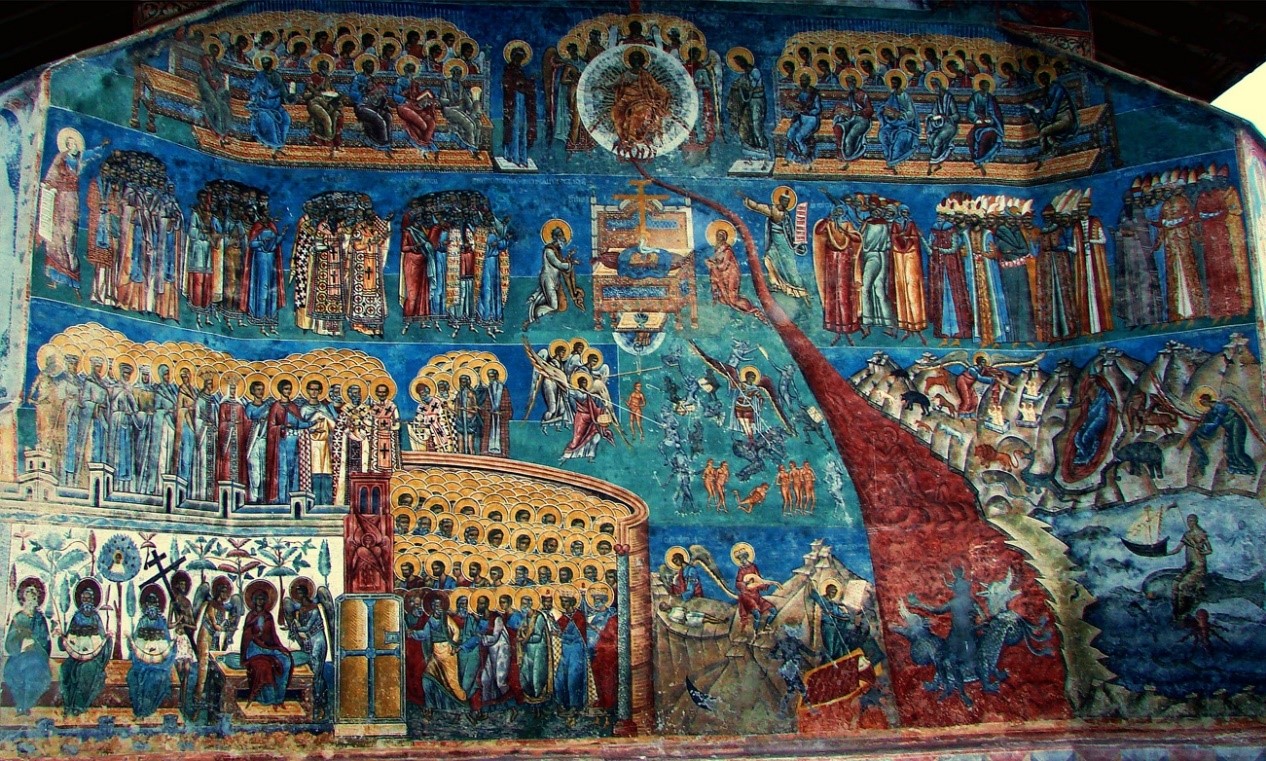 Ταυτότητα έργου: Η Μέλλουσα Κρίση, τοιχογραφία μονής Voronet, Ρουμανία. (Χαρακτηριστική λεπτομέρεια: Από τον θρόνο του Θεού πηγάζουν οι ακτίνες του θείου φωτός, αλλά και ο πύρινος ποταμός της κρίσεως που οδηγεί στην αιώνια κόλαση).***Δοξαστικό* της Ε’ Κυριακής των νηστειώνΟὐκ ἔστιν ἡ Βασιλεία τοῦ Θεοῦ βρῶσις καὶ πόσις, ἀλλὰ δικαιοσύνη καὶ ἄσκησις, σὺν ἁγιασμῷ· ὅθεν οὐδὲ πλούσιοι εἰσελεύσονται ἐν αὐτῇ, ἀλλ᾽ ὅσοι τοὺς θησαυροὺς αὐτῶν ἐν χερσὶ πενήτων ἀποτίθενται. Ταῦτα καὶ Δαυῒδ ὁ Προφήτης διδάσκει λέγων· Δίκαιος ἀνὴρ ὁ ἐλεῶν ὅλην τὴν ἡμέραν, ὁ κατατρυφῶν τοῦ Κυρίου καὶ τῷ φωτὶ περιπατῶν, ὃς οὐ μὴ προσκόψῃ· ταῦτα δὲ πάντα, πρὸς νουθεσίαν ἡμῶν γέγραπται, ὅπως νηστεύοντες, χρηστότητα ποιήσωμεν· καὶ δῴη ἡμῖν Κύριος, ἀντὶ τῶν ἐπιγείων τὰ ἐπουράνια.*Δοξαστικό= Ύμνος της εκκλησίας που αρχίζει με το ‘δόξα Πατρί και Υιώ και Αγίω Πνεύματι’Ελεύθερη μετάφραση: Η Βασιλεία του Θεού δεν είναι το τι θα φάμε και το τι θα πιούμε, αλλά η δικαιοσύνη και η άσκηση, μαζί με την αγιότητα. Γι’ αυτό δεν θα μπουν σ’ αυτήν οι πλούσιοι, αλλά όσοι αποθέτουν τους θησαυρούς τους στα χέρια των φτωχών. Αυτά διδάσκει και ο Δαβίδ ο προφήτης λέγοντας: Είναι δίκαιος αυτός ο άνθρωπος που κάνει ελεημοσύνες όλην την ημέρα, αυτός που απολαμβάνει (τον λόγο ) του Κυρίου  και που δεν θα σκοντάψει ποτέ (σε δυσκολίες), γιατί θα περπατά στο φως Του. Όλα αυτά έχουν γραφτεί για να μας συμβουλέψουν, και για να είμαστε ενάρετοι νηστεύοντας. Και θα μας δώσει ο Κύριος σε αντάλλαγμα για τα επίγεια τα επουράνια. ***Όνομα αρχείου: Οὐκ ἔστιν ἡ Βασιλεία - Νεοχωρίτης ΠαναγιώτηςΤαυτότητα έργου: MP 3 Δοξαστικό Αίνων Ε΄ Κυριακής των νηστειών ‘ουκ έστιν η Βασιλεία του Θεού βρώσις και πόσις…’ Διάρκεια: 05,57΄΄Διδακτικό βήμα: Διερευνώντας: -	Η χριστιανική διδασκαλία για τη δικαιοσύνη Προτεινόμενη διδακτική δραστηριότητα: Τροχιά της μάθησης (Σημ. Στους μαθητές /Στις μαθήτριες δίδεται και το κείμενο του δοξαστικού σε πρωτότυπο και μετάφραση, βλ αρχείο κειμένων)Πηγή: https://www.youtube.com/watch?v=ZfU0sT_Oero***Η κοινοκτημοσύνη των πρώτων χριστιανών ως υπόδειγμα δικαιοσύνης 42Όλοι αυτοί ήταν αφοσιωμένοι στη διδασκαλία των αποστόλων και στη μεταξύ τους κοινωνία, στην τέλεση της θείας Ευχαριστίας και στις προσευχές. 43Ένα δέος τούς κατείχε όλους όσοι έβλεπαν πολλά εκπληκτικά θαύματα να γίνονται μέσω των αποστόλων. 44Όλοι οι πιστοί ζούσαν σε έναν τόπο και είχαν τα πάντα κοινά· 45πουλούσαν ακόμα και τα κτήματα και τα υπάρχοντά τους, και μοίραζαν τα χρήματα σε όλους, ανάλογα με τις ανάγκες του καθενός. 46Κάθε μέρα συγκεντρώνονταν με ομοψυχία στο ναό, τελούσαν τη θεία Ευχαριστία σε σπίτια, τρώγοντας την τροφή τους γεμάτοι χαρά και με απλότητα στην καρδιά. Πρ 2, 42-46***Η δικαιοσύνη της αγάπης«Αδέλφια μου, η αγάπη έχει δύο ιδιώματα, δύο χαρίσματα. Το ένα δυναμώνει τον άνθρωπο εις τα καλά και το άλλο αδυνατίζει εις τα κακά. Εγώ έχω ένα ψωμί να το φάγω και να το πίω, μα εσύ καλά δεν έχεις. Η αγάπη με λέγει: Μη το τρώγεις μονάχος σου, αλλά δώσε και τον αδελφόν σου. Έχω φορέματα, μα εσύ δεν έχεις. Η αγάπη με λέγει: Δώσε του ένα τον αδελφό σου. Ανοίγω το στόμα μου να σε κατηγορήσω, να σε ειπώ ψεύματα, η αγάπη όμως νεκρώνει το στόμα μου, το βουλώνει. Απλώνω το χέρι να αρπάξω τα πράγματά σου, η αγάπη δεν με αφήνει. Είδατε αδελφοί μου, τι χαρίσματα έχει η αγάπη;». Αγ. Κοσμάς ο Αιτωλός***Αναπλαισιώνοντας 1η δραστηριότητα:Το Ιωβηλαίο έτος10Και τη δέκατη μέρα του έβδομου μήνα του πεντηκοστού έτους, θα ηχήσετε δυνατά τις σάλπιγγες σ’ όλη τη χώρα και θα το ανακηρύξετε άγιο· είναι το ιωβηλαίο έτος. Την ίδια εκείνη ημέρα του Εξιλασμού, θα κηρύξετε απελευθέρωση για όλους τους κατοίκους της χώρας. Κάθε ιδιοκτησία που έχει πουληθεί, θα επιστραφεί στον αρχικό ιδιοκτήτη της και καθένας που έχει πουληθεί ως δούλος, θα γυρίσει στην οικογένειά του. 11Αυτό το πεντηκοστό έτος θα είναι για σας έτος ιωβηλαίο.Λευιτικό 25:9-10 ***Αναπλαισιώνοντας 2η δραστηριότητα:Ο Θεός δημιούργησε ένα λαό (σημ. τους χριστιανούς) που καλεί όλους τους λαούς να ζήσουν με δικαιοσύνη και ειρήνη.Πιστεύουμε ότι ο Θεός μάς κάλεσε να γίνουμε ένας λαός που θα ζει με δικαιοσύνη και ειρήνη, ώστε να αποτελέσει το φως του κόσμου, την πόλη τη χτισμένη πάνω στο βουνό και το αλάτι της γης (Μτ 5:13-16). […] Γι’ αυτό καταδικάζουμε κάθε κατάχρηση του ονόματος του Θεού και του Χριστού για την απόκτηση εξουσίας από τις κυβερνήσεις, τα πολιτικά κόμματα, ομάδες, θεολογίες ή εκκλησίες. Ιδιαίτερα καταδικάζουμε τις θεολογίες του πλούτου, τις φονταμενταλιστικές σταυροφορικές θεολογίες και τις ιδεολογίες που, εν ονόματι της ελευθερίας, αυξάνουν τον πλούτο των ιδιοκτητών κεφαλαίου και φτάνουν να υποστηρίξουν τη χρήση ιμπεριαλιστικής βίας για το σκοπό αυτό.Η δύναμη του Πνεύματος του Θεού μας δίνει την ελευθερία να ακολουθήσουμε ως άτομα και ως Εκκλησίες τον Ιησού και να συμμετάσχουμε στην οικοδόμηση της Βασιλείας του Θεού στην οποία δεν θα υπάρχει κυριαρχία, στη θεία τάξη που με το ανθρώπινο πρόσωπό της καταφάσκει τη ζωή. Αυτό σημαίνει ότι θα συνεργαστούμε για τη διαμόρφωσημιας νέας οικονομικής προσέγγισης που θα βασίζεται στην ελευθερία και θα υπηρετεί τη ζωήμιας πρακτικής για τη μη βίαιη επίλυση των συγκρούσεων και για την καταπολέμηση, την αποφυγή και τη μείωση της βίας σε όλα τα επίπεδα, από την οικογένεια μέχρι την παγκόσμια ειρήνη, καιενός τρόπου ζωής που θα προάγει την οικολογική και την κοινωνική δικαιοσύνη.Επιζητούμε τη συμμετοχή και τη συνεργασία ανθρώπων που προέρχονται από άλλες θρησκείες ή που είναι άθρησκοι, και οι οποίοι σέβονται και βοηθούν τα πιο ταπεινά ανθρώπινα πλάσματα και την καταδυναστευόμενη γη. Στο όνομα του Ιησού, ζητούμε από τον Θεό την πνευματική δύναμη να απολαύσουμε τη θαυμαστή δωρεά της δημιουργίας, να ζήσουμε με δικαιοσύνη και ειρήνη, και να εργαστούμε για να ανατείλει η μέρα εκείνη που όλα αυτά θα γίνουν κοινό κτήμα όλων των ανθρώπων.» Ζωή με δικαιοσύνη και ειρήνη, Πρόταση διακήρυξης του Οικουμενικού Δικτύου Γερμανίας στο Παγκόσμιο Συμβούλιο Εκκλησιών, στο Ιδιοκτησία για τους ανθρώπους, όχι για το κέρδος, εκδ. Άρτος Ζωής, Αθήνα 2010, σσ 334-335 Υποέννοια 3η: ΕυτυχίαΒιώνοντας 1η δραστηριότητα: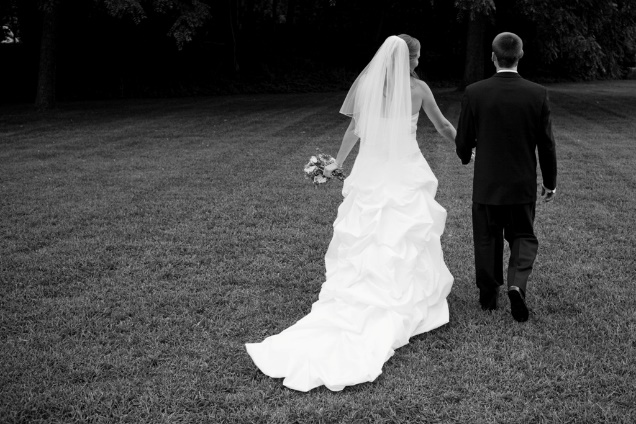 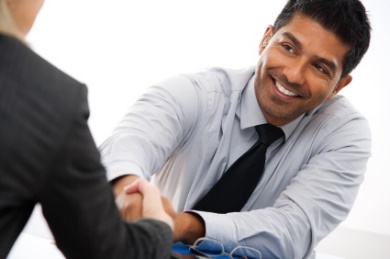 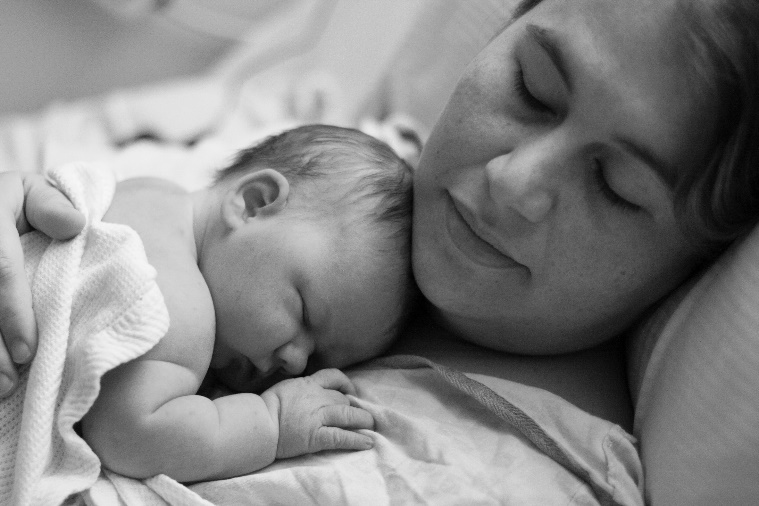 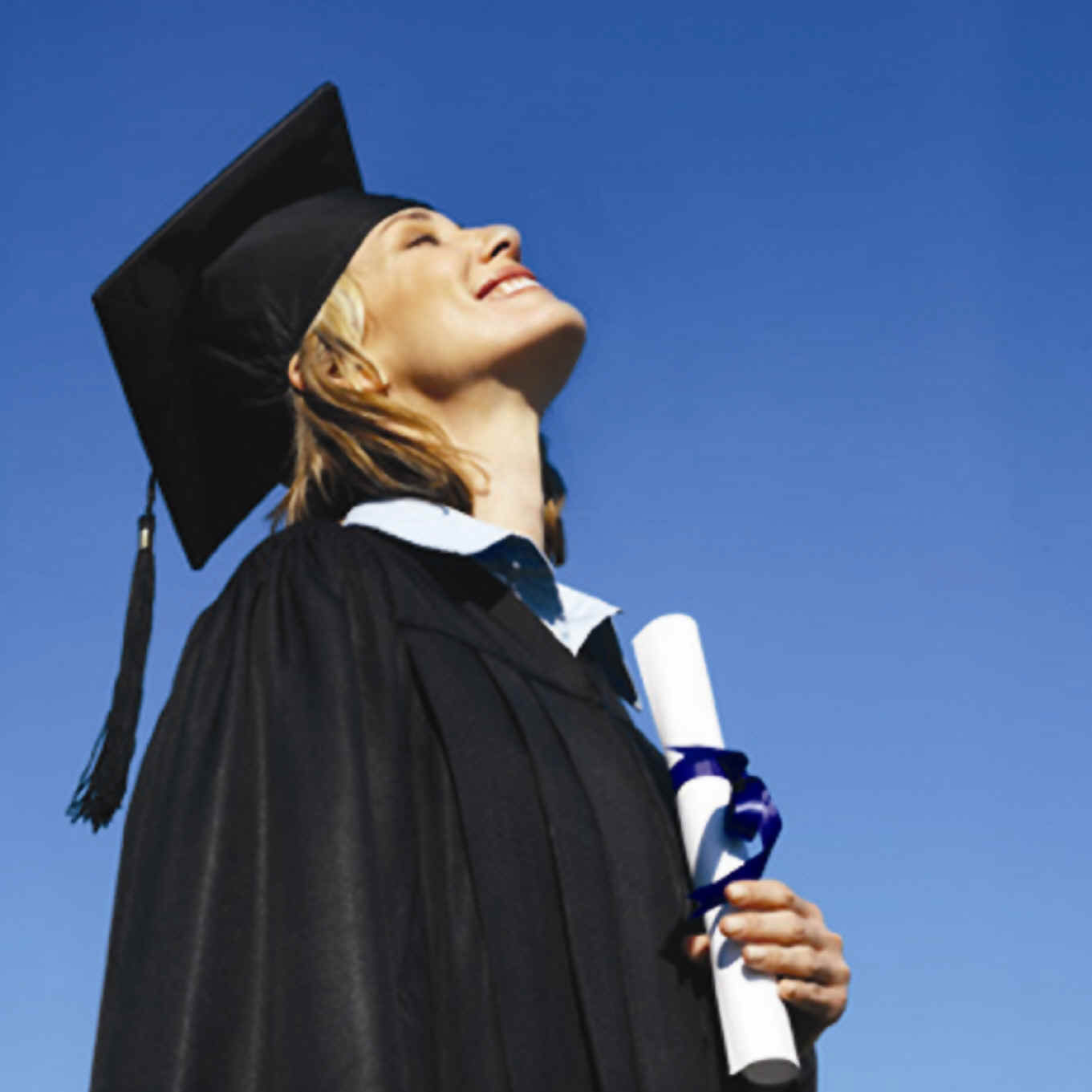 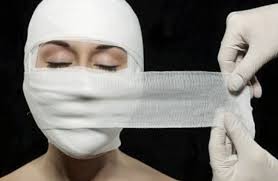 ***Νοηματοδοτώντας 1η δραστηριότητα:Προσευχή της χαράς«Χάρισέ μου, Κύριε, καλή χώνεψη αλλά και κάτι να ‘χω να χωνέψω.                     Χάρισέ μου σωματική υγεία και την απαραίτητη αίσθηση του χιούμορ για να τη διατηρήσω.                                                                                                                         Χάρισέ μου μια απλή ψυχή, που να ξέρει να θησαυρίζει μέσα της κάθε καλό και να μην τρομάζει εύκολα στη θέα του κακού, αλλά να βρίσκει τρόπους να επανορθώνει τα πράγματα.                                                                                                                     Χάρισέ μου μια ψυχή που να μη γνωρίζει τη βαρεμάρα, τη γκρίνια, τους αναστεναγμούς και τις θρηνωδίες, ούτε το υπερβολικό άγχος εξαιτίας αυτού του εμποδίου που λέγεται ‘εγώ’.                                                                                             Χάρισέ μου, Κύριε, την αίσθηση του χιούμορ. Δώσε μου τη χάρη να μπορώ να δέχομαι τα αστεία, να βρίσκω λίγη χαρά σε αυτή τη ζωή και να είμαι ικανός να τη μοιράζομαι με άλλους». Τόμας Μορ, Καθολικός Άγιος.( Η προσευχή αυτή ήταν μέρος του λόγου του Πάπα Φραγκίσκου που απηύθυνε στην Κουρία -διοικητικό όργανο της Καθολικής Εκκλησίας- το 2014).***Νοηματοδοτώντας 2η δραστηριότητα:Οι θρησκείες για την ευτυχίαΤο Άτμαν, το οποίο είναι ελεύθερο από το κακό, ελεύθερο απότα γηρατειά, ελεύθερο από τον θάνατο, ελεύθερο από θλίψεις,ελεύθερο από πείνα και δίψα, του οποίου νοσταλγία είναι η αλήθεια(satya), του οποίου σκέψη είναι η αλήθεια,αυτό πρέπει να αναζητηθεί,αυτό πρέπει να αγωνίζεται κανείς νοσταλγικά να καταλάβει.Όποιος έχει βρει και έχει γνωρίσει αυτό το άτμαν (το εγώ),αυτός αποκτά όλους τους κόσμους και πετυχαίνει την εκπλήρωση όλωντων επιθυμιών του.Ουπανισάδα,  Τσαντόγυα (VIII,9,l-2).***Αυτοί που έχουν πίστη και κάνουν το καλό, είναι βέβαια τα καλύτερα πλάσματα.Η αμοιβή τους είναι με τον Κύριό τους. Κήποι Αιωνιότητας, που κάτω τους τρέχουν τα ποτάμια. Θα παραμείνουν εκεί για πάντα. Ο ΑΛΛΑΧ είναι πολύ ευχαριστημένος απ΄ αυτούς, κι αυτοί Τον ευχαριστούν. Κι όλα αυτά για όποιον φοβάται τον Κύριό του.Σούρα Ελ Μπέιγιανε (98) 7-8,  Κοράνιο.***Ζήτα την ευτυχία σου στον Κύριοκαι θα σου δώσειό,τι η καρδιά σου λαχταρά.Ψαλμός 37, 4***Το ΤάοΤο μεγάλο Τάο κυλάει προς όλες τις κατευθύνσεις μπορεί να πάει αριστερά ή δεξιά. Όλα τα πράγματα εξαρτώνται από αυτό για τη ζωή τους, κι αυτό δεν απομακρύνεται από αυτά. Εκπληρώνει το έργο του, αλλά δεν απαιτεί αναγνώριση γι' αυτό. Ντύνει και τρέφει τα πάντα, αλλά δεν αξιώνει ότι είναι ο κύριος τους. Το Τάο παρήγαγε το Ένα. Το Ένα παρήγαγε τα δύο. Τα δύο παρήγαγαν τα τρία [σ.τ.μ. τη διαπλοκή των δύο]. Και τα τρία παρήγαγαν τα δέκα χιλιάδες πράγματα [σ.τ.μ. τα πάντα].            Όσο περισσότερα ταμπού και απαγορεύσεις υπάρχουν στον κόσμο, τόσο περισσότερο φτωχοί θα είναι οι άνθρωποι.Όσο περισσότερο κοφτερά όπλα έχουν οι άνθρωποι, τόσο περισσότερα προβλήματα θα έχει το κράτος.Όσο περισσότερη εξυπνάδα και δεξιότητα έχει ο άνθρωπος, τόσο περισσότερο κακά πράγματα θα εμφανισθούν.Όσο περισσότερη σημασία δίνεται στους νόμους και στα διατάγματα τόσο περισσότεροι κλέφτες και ληστές θα εμφανισθούν. Γι' αυτό ο σοφός [ηγεμόνας] λέει:Δεν παίρνω κανένα μέτρο και οι άνθρωποι βελτιώνονται από μόνοι τους. Αγαπώ τη γαλήνη και οι άνθρωποι διορθώνονται από μόνοι τους. Δεν αναλαμβάνω καμιά δραστηριότητα και οι άνθρωποι ευημερούν από μόνοι τους. Δεν έχω καμιά επιθυμία και οι άνθρωποι γίνονται απλοί από μόνοι τους.Από το Λάο-Τσε, Τάο -τε –κινγκ. ***«Σύμφωνα με τα αρχαιότερα κείμενα ο Βούδας εξήγησε στους μαθητές του ότι έχασε τη διάθεση για τα θέλγητρα της ζωής, όταν αντιμετώπισε την πραγματικότητα του γήρατος, της ασθενείας, και του θανάτου, που αποτελούν την αιτία του πόνου. Γι’ αυτό αποφάσισε να ελευθερώσει την ανθρωπότητα από αυτά τα τρία κακά. Τα μεγάλα λοιπόν ερωτήματα της υπάρξεως, δηλαδή το γήρας, η ασθένεια και ο θάνατος, ήταν αυτά που βασάνιζαν τη σκέψη του νεαρού πρίγκιπα. Στην πραγματικότητα τα θεμελιώδη αυτά ερωτήματα ήταν εκείνα, τα οποία εγέννησαν μέσα του την ιδέα της ματαιότητας των ανθρωπίνων πραγμάτων και τον έσπρωξαν να εγκαταλείψει στο άνθος της νεότητάς του τον κόσμο και να ακολουθήσει, όπως πολλοί νέοι άνδρες της εποχής του, την μοναχική ζωή. Ο βουδιστικός όμως μύθος, με τον οποίο η παράδοση θέλει να ερμηνεύσει την αρχή του Βουδισμού, ανέπλασε δραματικά το συμβάν. Ο πατέρας του του έδειξε μόνο τα θέλγητρα της ζωής, όντας ήσυχος ότι με αυτό τον τρόπο θα τον κρατήσει μακριά από τους περιπλανώμενους ασκητές. Αλλά η τύχη, κατά τους θρύλους η συμπαιγνία των θεών, που ήθελαν να δώσουν στους πονεμένους ένα λυτρωτή, ματαίωσε τα σχέδια του πατέρα. Κατά τη διάρκεια τριών διαδοχικών περιπάτων στους κήπους αναψυχής της πόλης, ο νέος πρίγκιπας συνάντησε κατά σειρά ένα γέροντα κυρτωμένον από τα βάρη του χρόνου και υποβασταζόμενον στη βακτηρία του, ύστερα έναν ασθενή, εξαθλιωμένον από την αρρώστια, και τελικά την περιφορά ενός νεκρού. Η τριπλή αυτή συνάντηση συγκλόνισε κατάβαθα τον προικισμένο πρίγκιπα, του δίδαξε τη ματαιότητα της ζωής και τον έκανε να μάθει ότι τη ζωή δεν την κυβερνά η ευθυμία και η χαρά, αλλά ο πόνος και ο θάνατος. Ό,τι μέχρι τώρα χαιρόταν, του φάνηκε δίχως νόημα. Κάτω από τις τρεις μορφές είδε τα πιο εντυπωσιακά χαρακτηριστικά του πόνου, που διέπουν την παρούσα ζωή. Από τον παιδαγωγό, που τον συνόδευε, πληροφορήθηκε ότι αυτή είναι η αναπόφευκτη μοίρα όλων των ανθρώπων· να γεννιούνται, να μεγαλώνουν, να γηράσκουν, να αρρωσταίνουν και να πεθαίνουν. Η εμπειρία αυτή συγκίνησε την καρδιά του Σιδάρτα. Λίγο όμως αργότερα συνάντησε κατά τη διάρκεια του τελευταίου του περιπάτου έναν περιπλανώμενο ασκητή, ο οποίος, παρά τη φτώχεια του, ήταν ατάραχος και περιχαρής και στο πρόσωπο του βασίλευε η γαλήνη. Η νέα εμπειρία παρηγόρησε τον θλιμμένο πρίγκιπα, γιατί του έδειξε ότι υπάρχει οδός σωτηρίας και ότι τα βαθιά υπαρξιακά ερωτήματα, τα σχετικά με τη ζωή και τον θάνατο, μόνο η θρησκευτική ζωή μπορεί να τα λύσει. Η θρησκεία είναι ικανή να θεραπεύσει τις πληγές και την αθλιότητα της ανθρώπινης μοίρας».Γρηγόριος Ζιάκας, Ταξίδι στις Θρησκείες και τους πολιτισμούς της Ασίας: Ινδοϊσμός, Βουδισμός-Τζαϊνισμός Κίνα Κομφουκισμός-Ταοϊσμός Θιβέτ και Ιαπωνία, , εκδ. Κορν. Σφακιανάκη,  Θεσσαλονίκη 2008, σσ 277-278.***Αναλύοντας 1η δραστηριότητα:Οι Μακαρισμοί1Όταν ο Ιησούς είδε τα πλήθη ανέβηκε στο όρος, κάθισε, και οι μαθητές του ήρθαν κοντά του.2Τότε εκείνος άρχισε να τους διδάσκει μ’ αυτά τα λόγια:3«Μακάριοι όσοι νιώθουν τον εαυτό τους φτωχό μπροστά στο Θεό,γιατί δική τους είναι η βασιλεία του Θεού.4»Μακάριοι όσοι θλίβονται για τις αμαρτίες τους και το κακό που κυριαρχεί στον κόσμο,γιατί αυτοί θα παρηγορηθούν από το Θεό.5»Μακάριοι όσοι φέρονται με πραότητα στους άλλους,γιατί αυτοί θα κληρονομήσουν τη γη της επαγγελίας.6»Μακάριοι όσοι πεινούν και διψούν για την επικράτηση του θελήματος του Θεού,γιατί ο Θεός θα ικανοποιήσει την επιθυμία τους.7»Μακάριοι όσοι δείχνουν έλεος στους άλλους,γιατί σ’ αυτούς θα δείξει ο Θεός το έλεός του.8»Μακάριοι όσοι έχουν καθαρή καρδιά,γιατί αυτοί θα δουν το πρόσωπο του Θεού.9»Μακάριοι όσοι φέρνουν την ειρήνη στους ανθρώπους,γιατί αυτοί θα ονομαστούν παιδιά του Θεού.10»Μακάριοι είναι εκείνοι που έχουν υποστεί διωγμό για χάρη της δικαιοσύνης, επειδή σε αυτούς ανήκει η βασιλεία των ουρανών. 11Μακάριοι είστεόταν σας χλευάσουν και σας καταδιώξουν και σας κακολογήσουν με κάθε ψεύτικη κατηγορία εξαιτίας μου.12Να αισθάνεστε χαρά και αγαλλίαση, γιατί θ’ ανταμειφθείτε με το παραπάνω στους ουρανούς.Έτσι καταδίωξαν και τους προφήτες πριν από σας».Μτ. 5, 1-12***Αναλύοντας 2η δραστηριότητα:Ευτυχία: Προς Διόγνητον επιστολή«Ευτυχία δεν είναι να τυραννάς τους συνανθρώπους σου και να θέλεις να έχεις περισσότερα από εκείνους· αυτές είναι καταστάσεις με τις οποίες δεν μιμείσαι τον Θεό αλλά αποξενώνεσαι από την μεγαλειότητα του Θεού. Ευτυχία είναι, να αναλαμβάνεις το φορτίο της ανάγκης του πλησίον σου, να θέλεις να μοιράζεσαι τα δικά σου με αυτούς που έχουν λιγότερα. Αυτός που, όσα έλαβε εκ Θεού, τα μοιράζεται με όσους βρίσκονται σε ανάγκη, γίνεται «θεός» γι' αυτούς αφού είναι μιμητής του Θεού.   Προς Διόγνητον επιστολή (μτφ π. Θεοδόσιος Μαρτζούχος)***Εφαρμόζοντας 1η δραστηριότητα:Περί ευτυχίας αποφθέγματα: «Κανένας δεν έχει δικαίωμα να ευτυχεί μόνος του». Ρ. Φολερώ ***«Κύριε, Μάθε μας ν’ αγαπήσουμε αυτούς που δεν αγαπήθηκαν. Κάνε μας να υποφέρουμε με τον πόνο των άλλων. Μην επιτρέψεις πια να ευτυχούμε μόνοι μας… Δος μας την αγωνία της παγκόσμιας δυστυχίας και φύλαξέ μας από τη λησμονιά των άλλων.» π. Γερβάσιος Ραπτόπουλος***«Στην καρδιά της τραγωδίας συχνά συναντάμε έντονες στιγμές ευτυχίας. Στο σημείο αυτό έγκειται ίσως η διαφορά ανάμεσα στην απόλαυση και τη χαρά. Κατά τη γνώμη μου, η χαρά είναι ανώτερη της απόλαυσης γιατί αποτελεί την αποδοχή της ζωής όπως ακριβώς είναι: με τις καλές και τις κακές της στιγμές» Pascal Bruckner***«Την ώρα που τρώμε το βραδινό μας φαγητό βλέπουμε εικόνες ανθρώπων που υποφέρουν σε όλον τον κόσμο. Μία από τις λειτουργίες των ειδήσεων δεν είναι να μας στενοχωρούν αλλά, αντιθέτως, να μας ανακουφίζουν, συγκρίνοντας τις δικές μας σκοτούρες με τα τεράστια προβλήματα, τους πολέμους, την πείνα κ.λπ. των άλλων.» Pascal Bruckner***Εφαρμόζοντας 2η δραστηριότητα:Ταυτότητα έργου: MP 3 ‘Την πόρτα ανοίγω το βράδυ’ , μουσική & τραγούδι: Μίκης Θεοδωράκης, στίχοι: Τάσος Λειβαδίτης. Δίσκος: ΤΑ ΛΥΡΙΚΑ ΄΄ 01. ΤΗΝ ΠΟΡΤΑ ΑΝΟΙΓΩ ΤΟ ΒΡΑΔΥ ΄΄ Μίκης Θεοδωράκης (1977) Διάρκεια: 03,12΄΄Πηγή: https://www.youtube.com/watch?v=JzO8rUdhINwΤην πόρτα ανοίγω το βράδυ	Την πόρτα ανοίγω το βράδυ, τη λάμπα κρατώ ψηλά, να δούνε της γης οι θλιμμένοι, να ’ρθούνε, να βρουν συντροφιά.Να βρούνε στρωμένο τραπέζι, σταμνί για να πιει ο καημόςκι ανάμεσά μας θα στέκειο πόνος, του κόσμου αδερφός.Να βρούνε γωνιά ν’ ακουμπήσουν, σκαμνί για να κάτσει ο τυφλόςκι εκεί καθώς θα μιλάμεθα ’ρθει συντροφιά κι ο Χριστός.Τάσος Λειβαδίτης (1978)Υποέννοια 4η: ΜεταμόρφωσηΒιώνοντας 2η δραστηριότηταURL αρχείου https://www.youtube.com/watch?v=BPNTC7uZYrIΤαυτότητα έργου: Βιντεοκλίπ τραγουδιού Up & Up των ColdplayUp & Up (Coldplay)Fixing up a car to drive in it again.Searching for the water hoping for the rain.Up and up, up and up.Down upon the canvas, working meal to meal.Waiting for a chance to pick your orange field.Up and up, up and up.See a pearl form, a diamond in the rough,see a bird soaring high above the flood.It’s in your blood, it’s in your blood.Underneath the storm an umbrella is sayingsitting with the poison takes away the pain.Up and up, up and up it’s saying.We’re going to get it get it together right now,going to get it get it together somehow,going to get it get it together and flower,we’re going to get it get it together I know,going to get it get it together and flow,going to get it get it together and go.Up and up and upLying in the gutter, aiming for the moon,trying to empty out the ocean with a spoon.Up and up, up and up.How come people suffer how come people part?How come people struggle how come people break your heart?Yes I want to grow, yes I want to feel.Yes I want to know show me how to heal it up.See the forest there in every seedangels in the marble waiting to be freed.Just need love just need love.When the going is rough sayingand you can say what is, or fight for itclose your mind or take a riskyou can say it’s mine and clench your fistor see each sunrise as a giftfixing up a car to drive in it again, when you’re in painwhen you think you’ve had enoughdon’t ever give up, don’t ever give upΨηλά - ψηλάΕπιδιορθώνω ένα αμάξι για να το οδηγήσω ξανάΨάχνω για νερό, ελπίζοντας να βρέξειψηλά και ψηλά, ψηλά και ψηλάΜακριά στον καμβά, δουλεύοντας από γεύμα σε γεύμαΠεριμένω μία ευκαιρία να αρπάξω το πορτοκαλί λιβάδι σου.Ψηλά - ψηλά, ψηλά - ψηλάΔες ένα μαργαριτάρι να σχηματίζεται, ένα ακατέργαστο διαμάντι,δες ένα πουλί να υψώνεται πάνω απ’ την πλημμύρα.Είναι μέσα στο αίμα σου, είναι μέσα στο αίμα σου.Κάτω από την καταιγίδα μία ομπρέλα λέειΤο να μένεις με το δηλητήριο, σου παίρνει τον πόνοΨηλά - ψηλά, ψηλά- ψηλά λέει Θα τα καταφέρουμε μαζί αμέσως τώραΘα τα καταφέρουμε με κάποιο τρόποΘα τα καταφέρουμε μαζί και θα ανθίσουμεΘα τα καταφέρουμε μαζί τώρα, το ξέρωΘα τα καταφέρουμε μαζί και θα κυλήσουμεΘα τα καταφέρουμε μαζί και θα φύγουμεΨηλά - ψηλά, ψηλά-  ψηλάΞαπλώνω στο αυλάκι, στοχεύοντας στο φεγγάρι.Προσπαθώ να αδειάσω τον ωκεανό με ένα κουτάλι.Ψηλά, ψηλά.Πώς οι άνθρωποι υποφέρουν, πώς οι άνθρωποι χωρίζουν;Πώς οι άνθρωποι παλεύουν, πώς ραγίζουν την καρδία σου;Ναι θέλω να μεγαλώσω, ναι θέλω να αισθανθώ.Ναι θέλω να μάθω, δείξε μου πώς να θεραπευτώ.Δες το δάσος εκεί, μέσα σε κάθε σπόρο.Άγγελοι μέσα στον βόλο περιμένουν να ελευθερωθούν.Χρειάζεσαι μόνο αγάπη, χρειάζεσαι μόνο αγάπη.Όταν το φεύγω λέγεται σκληράκαι μπορείς να πεις τι είναι, ή να παλέψεις για αυτόκλείσε το μυαλό σου ή πάρε ένα ρίσκο.Μπορείς να πεις πως είναι δικό μου και να σφίξεις τη γροθιά σουή να δεις κάθε ανατολή του ήλιου σαν ένα δώρο.Επιδιόρθωσε ένα αμάξι για να το οδηγήσεις ξανά.Όταν πονάς,όταν νομίζεις ότι δεν αντέχεις άλλο,μην τα παρατάς ποτέ. Μην τα παρατάς ποτέ!***Νοηματοδοτώντας 1η δραστηριότητα:Η μεταμόρφωση του Ιησού1Ύστερα από έξι μέρες, παίρνει ο Ιησούς μαζί του τον Πέτρο, τον Ιάκωβο και τον Ιωάννη, τον αδερφό του, και τους ανεβάζει σ’ ένα ψηλό βουνό. 2Εκεί μεταμορφώθηκε μπροστά τους· έλαμψε το πρόσωπό του σαν τον ήλιο και τα ενδύματά του έγιναν άσπρα σαν το φως. 3Τότε εμφανίστηκε σ’ αυτούς ο Μωυσής και ο Ηλίας, και συνομιλούσαν με τον Ιησού. 4«Κύριε, είναι ωραία να μείνουμε εδώ!» είπε ο Πέτρος στον Ιησού. «Να κάνουμε, αν θέλεις, εδώ τρεις σκηνές: μια για σένα, μια για το Μωυσή και μια για τον Ηλία». 5Ενώ μιλούσε ακόμα, ένα φωτεινό σύννεφο τους σκέπασε, και μέσα από το σύννεφο ακούστηκε μια φωνή που έλεγε: «Αυτός είναι ο αγαπημένος μου Υιός, ο εκλεκτός μου· αυτόν να ακούτε». 6Όταν το άκουσαν οι μαθητές, έπεσαν με το πρόσωπο στη γη και φοβήθηκαν πολύ. 7Τους πλησίασε τότε ο Ιησούς, τους άγγιξε και τους είπε: «Σηκωθείτε και μη φοβόσαστε». 8Σήκωσαν τότε τα μάτια τους και δεν είδαν κανέναν άλλο, παρά τον ίδιο τον Ιησού μόνο του.9Ενώ κατέβαιναν από το βουνό, τούς πρόσταξε: «Μην πείτε σε κανέναν αυτό που είδατε, ώσπου ν’ αναστηθεί ο Υιός του Ανθρώπου από τους νεκρούς». Μτ 17,1-9   ***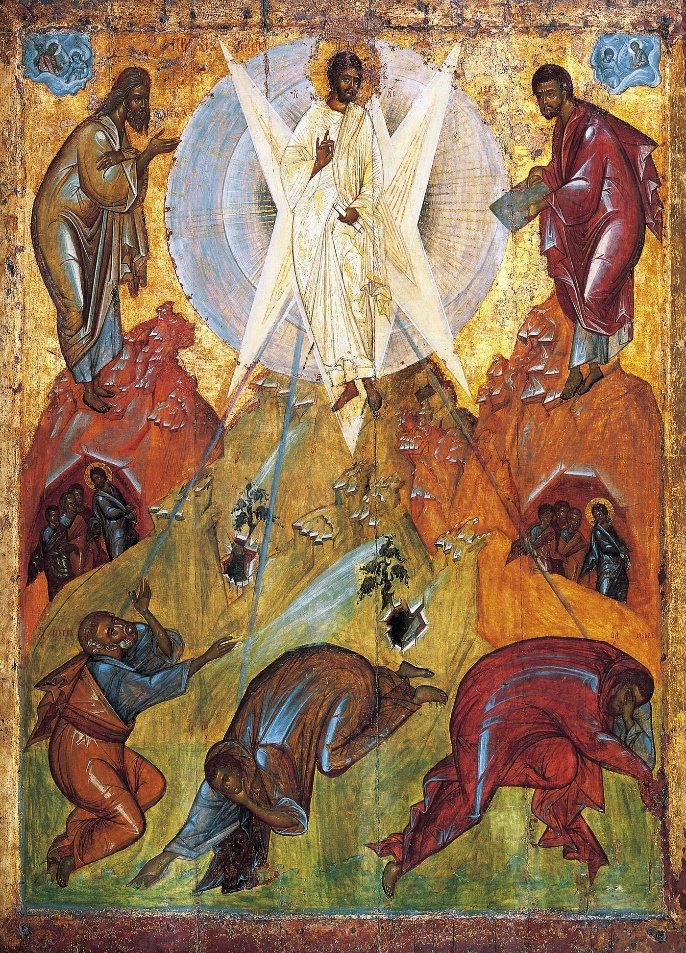 Μεταμόρφωση, Θεοφάνους του Κρητός, 15ος αι.***Ερμηνεία της εικόνας της ΜεταμορφώσεωςὍπως κάθε βυζαντινὴ εἰκόνα, ἔτσι καὶ ἡ εἰκόνα τῆς Μεταμορφώσεως γίνεται ἀφορμὴ ἱερῶν στοχασμῶν διὰ τὸν πιστόν, πού τὴν βλέπει καὶ τὴν ἀσπάζεται. Σ’ αὐτὸ βοηθοῦν τὰ τροπάρια τῆς ἑορτῆς τῆς Μεταμορφώσεως, διότι τονίζεται σ’ αὐτά, ἐκτὸς τοῦ κυρίου σκοποῦ τοῦ γεγονότος, πού εἶναι τὸ προάγγελμα τῆς ἐνδόξου καὶ σωτηρίου διὰ τοῦ Σταυροῦ ἀναστάσεως καὶ ὁ δευτερεύων σκοπός: ἡ δόξα τῶν πιστῶν στὴν βασιλείαν τῶν οὐρανῶν. Ἔτσι σ’ ἕνα τροπάριο ἀναφέρεται, ὅτι ὁ Κύριος μετεμορφώθη, «διὰ νὰ δηλώση ὅτι ὅσοι θὰ διαπρέψουν εἰς τὰς ἀρετάς, θὰ ἀξιωθοῦν τῆς ἐνθέου δόξης» (γ’ Στιχηρὸν Ἑσπερινοῦ). Σ’ ἄλλα δὲ τροπάρια παρακαλεῖται ὁ μεταμορφωθείς Κύριος νὰ φωτίση τίς ψυχές μας μὲ τὸ Θαβώριον φῶς, τοῦ ὁποίου οἱ ἀκτίνες κατηύγασαν τοὺς Ἀποστόλους. («Λάμψον καὶ ἡμῖν τοῖς ἁμαρτωλοῖς τὸ φῶς σου τὸ ἀϊδιον»).Ὁ πιστός, καθὼς ἐνατενίζει τὴν ἅγια εἰκόνα τῆς Μεταμορφώσεως, φέρει εἰς τὸν νοῦν του τὴν γνωστὴν εὐχὴ τῆς Ἐκκλησίας μας:«Χριστέ, τὸ φῶς τὸ ἀληθινόν, τὸ φωτίζον καὶ ἁγιάζον πάντα ἄνθρωπον ἐρχόμενον εἰς τὸν κόσμον, σημειωθήτω ἐφ’ ἡμᾶς τὸ φῶς τοῦ προσώπου σου, ἵνα ἐν αὐτῷ ὀψόμεθα φῶς τὸ ἀπρόσιτον καὶ κατεύθυνον τὰ διαβήματα ἡμῶν πρὸς ἐργασίαν τῶν ἐντολῶν σου· πρεσβείαις τῆς παναχράντου σου μητρὸς καὶ πάντων σου τῶν ἁγίων. Ἀμήν».Χρήστου Γκότση, Ο μυστικός κόσμος των βυζαντινών εικόνων.***Νοηματοδοτώντας 2η δραστηριότητα:Άγιος Σεραφείμ του Σάρωφ και Μοτοβίλωφ*(Σημ. Ο κτηματίας Νικόλαος Μοτοβίλωφ, που το 1831 θεραπεύθηκε θαυματουργικά μετά από σοβαρή ασθένεια από τον όσιο Σεραφείμ,  συνδέθηκε πολύ με τον όσιο και αξιώθηκε να συζητήσει πολύ μαζί του για πνευματικά θέματα. Την συζήτηση που ακολουθεί την κατέγραψε ο ίδιος ο Μοτοβίλωφ σε σημειώσεις, οι οποίες αργότερα εκδόθηκαν από τον π. Παύλο Φλωρένσκυ). «-	Γέροντα, είπα, όλη την ώρα μιλάτε για τη χάρη του Αγίου Πνεύματος, την οποία πρέπει ν αποκτήσουμε, αλλά πώς και πού μπορώ να την δω; Τα καλά έργα είναι ορατά. Άραγε το Άγιο Πνεύμα μπορεί να γίνει ορατό; Πώς μπορώ να γνωρίζω αν Αυτό είναι μαζί μου ή όχι;-	Η χάρη του Αγίου Πνεύματος, η οποία μας έχει δοθεί στο βάπτισμα, λάμπει στην καρδιά μας, παρά τις αμαρτίες και τα σκοτάδια που μας περικυκλώνουν. Αυτή εμφανίζεται μέσα σε άρρητο φως σ’ εκείνους, με τους οποίους ο Κύριος αναγγέλλει την παρουσία Του. Οι άγιοι Απόστολοι αισθάνθηκαν χειροπιαστά την παρουσία του Αγίου Πνεύματος.Εγώ τότε ρώτησα: -	Πώς θα μπορούσα να γίνω και εγώ προσωπικά μάρτυρας αυτού του πράγματος;Ο π. Σεραφείμ με αγκάλιασε και μου είπε:-	Αγαπητέ μου, εμείς είμαστε και οι δύο τώρα μέσα στο Άγιο Πνεύμα. Γιατί δεν με κοιτάζεις;-	Γέροντα, δεν μπορώ να σας κοιτάξω διότι το πρόσωπό σας έγινε φωτεινότερο από τον ήλιο και τα μάτια μου έχουν θαμπωθεί.-	 Μη φοβάσαι, διότι και εσύ έχεις γίνει τώρα φωτοφόρος όπως και εγώ. Έχεις και εσύ τώρα γεμίσει από το Άγιο Πνεύμα, αλλιώς δεν θα μπορούσες να με δεις έτσι όπως με βλέπεις.Και σκύβοντας κοντά μου, μού ψιθύρισε:-	Παρακαλούσα τον Κύριο με όλη μου την καρδιά να σε αξιώσει να δεις με τα σωματικά σου μάτια αυτήν την κάθοδο του Αγίου Του Πνεύματος. Και να, με το μέγα Του έλεος παρηγόρησε την καρδιά σου, όπως θάλπει η μητέρα τα παιδιά της. Λοιπόν αγαπητέ μου, γιατί δεν με κοιτάζεις; Μη φοβάσαι τίποτε, ο Κύριος είναι μαζί σου!Τον κοίταξα και με διαπέρασε ρίγος. Φανταστείτε τον ήλιο στην πιο δυνατή λάμψη της μεσημβρινής ακτινοβολίας του και στο κέντρο του ηλίου να βλέπετε πρόσωπο ενός ανθρώπου, που συνομιλεί μαζί σας. Βλέπετε τις κινήσεις των χειλιών του, την έκφραση των ματιών του, ακούτε τη φωνή του, αισθάνεστε ότι το ένα του χέρι είναι απλωμένο γύρω από τον ώμο σας, αλλά δεν βλέπετε ούτε αυτό το χέρι, ούτε το πρόσωπο, παρά μόνο το εκτυφλωτικό φως που απλώνεται παντού γύρω σας και φωτίζει με τη λάμψη του το χιόνι που καλύπτει το ξέφωτο και τις χιονονιφάδες που πέφτουν.-	Τι αισθάνεσαι; με ρώτησε.-	Ησυχία και ειρήνη ανέκφραστη, είπα.-	Και τι ακόμη αισθάνεσαι;-	Να γεμίζει η καρδιά μου από άρρητη χαρά.-	Αυτή η χαρά που αισθάνεσαι είναι μηδαμινή όταν συγκριθεί με εκείνη τη χαρά για την οποία έχει γραφεί: ‘οφθαλμός ουκ είδε και ους ουκ ήκουσε και επί καρδίαν ανθρώπου ουκ ανέβη, α ητοίμασεν ο Θεός τοις αγαπώσιν Αυτόν’. Σε μας δόθηκε μία σκιά μόνο της χαράς αυτής, τι να πει κανείς για την πραγματική χαρά; Τι αισθάνεσαι ακόμη, άνθρωπε του Θεού;-	Ανέκφραστη θερμότητα, είπα.-	Τι είδους θερμότητα; Είμαστε στο δάσος, τώρα είναι χειμώνας και παντού γύρω μας χιόνι... Τι είδους θερμότητα είναι αυτή που αισθάνεσαι; Και εγώ αποκρίθηκα:-	Όπως όταν λούζομαι με ζεστό νερό. Αισθάνομαι ακόμη ευωδία τέτοια, που ποτέ μέχρι τώρα δεν έχω αισθανθεί.-	Ξέρω, ξέρω, είπε εκείνος, σε ρωτώ επίτηδες. Αυτή η ευωδία που αισθάνεσαι είναι η ευωδία του Αγίου Πνεύματος. Και αυτή η θερμότητα για την οποία μιλάς δεν υπάρχει στην ατμόσφαιρα, αλλά μέσα μας. Θερμαινόμενοι από αυτήν οι ερημίτες δεν φοβούνταν τον χειμώνα διότι φορούσαν τον χιτώνα της χάριτος ο οποίος αντικαθιστούσε το ένδυμα. «Η Βασιλεία του Θεού εντός ημών εστίν». Η κατάσταση στην οποία τώρα βρισκόμαστε το αποδεικνύει. Να τι σημαίνει να είσαι πλήρης Πνεύματος Αγίου.-	Θα θυμάμαι το έλεος αυτό που μας επισκέφθηκε σήμερα; ερώτησα.-	Πιστεύω ότι ο Κύριος θα σε βοηθήσει να το διαφυλάξεις στην καρδιά σου, διότι αυτό δόθηκε όχι μόνο για μας, αλλά διά μέσου ημών και για τον υπόλοιπο κόσμο. Πορεύου εν ειρήνη! Ο Κύριος και η Παναγία ας είναι μαζί σου!Όταν τον άφησα το όραμα δεν είχε παύσει: ο γέροντας βρισκόταν στην ίδια θέση που είχε στην αρχή της συνομιλίας μας και το άρρητο φως που είχα ιδεί με τα μάτια μου συνέχιζε να τον περιβάλλει.Αρχιμ. Ιουστίνου Πόποβιτς, «΄Οσιος Σεραφείμ του Σαρώφ»***Η Μεταμόρφωση της ζωής«Μέσα στὰ ὅρια τῆς γῆς ὑπάρχει ἀκόρεστη πείνα καὶ ἄσβεστη δίψα Θεογνωσίας, διότι ὁ ἀγώνας μας εἶναι νὰ φθάσουμε τὸν Ἄφθαστο, νὰ δοῦμε τὸν Ἀόρατο, νὰ γνωρίσουμε Αὐτὸν πού βρίσκεται πέρα ἀπὸ κάθε γνώση.Ή ὁρμὴ αὐτὴ αὐξάνει ἀκατάπαυστα σὲ κάθε ἄνθρωπο, ὅταν τὸ Φῶς τῆς Θεότητας εὐδοκήσει νὰ τὸν καταυγάσει, ἔστω καὶ μὲ κάποια ἀμυδρὰ προσέγγισή Του, διότι τότε στοὺς νοεροὺς ὀφθαλμοὺς μας ἀποκαλύπτεται σὲ ποιὰ ἄβυσσο διαμένουμε. Ἡ ὅραση αὐτὴ καταπλήσσει ὅλο τὸν ἄνθρωπο, καὶ τότε ἡ ψυχή του δὲν γνωρίζει ἀνάπαυση καὶ δὲν μπορεῖ νὰ τὴ βρεῖ, μέχρις ὅτου ἐλευθερωθεῖ πλήρως ἀπὸ τὸ σκοτάδι πού τὴν διακατέχει, μέχρις ὅτου γεμίσει ἀπὸ τὴν Ἀκόρεστη Τροφή, μέχρις ὅτου τὸ Φῶς αὐτὸ αὐξηθεῖ στὴν ψυχὴ καὶ ἑνωθεῖ μαζί της τόσο, ὥστε Φῶς καὶ ψυχὴ νὰ γίνουν ἕνα, προκαταγγέλλοντας τὴ θέωσή μας στὴ Θεία δόξα.Ἡ Μεταμόρφωση τοῦ Κυρίου ἀποτελεῖ στερεὸ θεμέλιο τῆς ἐλπίδας γιὰ τὴ μεταμόρφωση ὅλης τῆς ζωῆς μας —ἡ ὁποία τώρα εἶναι γεμάτη ἀπὸ κόπο, ἀσθένειες, φόβο— σὲ ζωὴ ἄφθαρτη καὶ θεοειδῆ. Ἐν τούτοις, ἡ ἀνάβαση αὐτὴ στὸ ὑψηλὸ ὄρος τῆς Μεταμορφώσεως συνδέεται μὲ μεγάλο ἀγώνα. Ὄχι σπάνια ἐμεῖς ἐξασθενοῦμε ἀπὸ τὴν ἀρχή αὐτοῦ τοῦ ἀγώνα καὶ ἀπελπισία φαίνεται νὰ κυριεύει τὴν ψυχή…Πρὸ ἐτῶν, κατὰ τὴν ἡμέρα τῆς Μεταμορφώσεως, ρώτησα κάποιον ἀσκητὴ ὁ ὁποῖος, ὅπως ἀναμφίβολα πιστεύω, ἀξιώθηκε πολλὲς φορὲς νὰ δεῖ αὐτὸ τὸ Φῶς… Δὲν ἔβλεπα τὴν ὁδὸ μπροστά μου· δὲν γνώριζα πῶς νὰ εἰσέλθω σὲ αὐτὴ τὴ ζωή, ἀπὸ πού νὰ ἀρχίσω· αἰσθανόμουν τὸν ἑαυτό μου μέσα σὲ γνόφο καὶ ρώτησα:«Τι να κάνω γιὰ νὰ κληρονομήσω τὴν αἰώνια ζωή»;Καὶ μοῦ δόθηκε ἡ ἀπάντηση:«Νὰ προσεύχεσαι, ὅπως ὁ ἅγιος Γρηγόριος ὁ Παλαμᾶς, ὁ ὁποῖος γιὰ χρόνια ἔκραζε, “Κύριε, φώτισόν μου τὸ σκότος”, καὶ εἰσακούσθηκε.» π. Σωφρόνιος Σαχάρωφ***Αναλύοντας 2η δραστηριότητα:Η δύναμη της αμοιβαίας μεταμόρφωσης«39. Οι χριστιανοί όχι μόνο έχουν μάθει να συνυπάρχουν με ανθρώπους άλλων θρησκευτικών παραδόσεων, αλλά και έχουν μεταμορφωθεί μέσα από αυτήν τη συνύπαρξη. Έχουμε ανακαλύψει άγνωστες πτυχές της παρουσίας του Θεού στον κόσμο και ξεχασμένα στοιχεία των δικών μας χριστιανικών παραδόσεων. Επίσης, έχουμε προσέξει περισσότερο τα πολλά χωρία από τη Βίβλο τα οποία μας καλούν να είμαστε περισσότερο ευαίσθητοι απέναντι στους άλλους…42. Μπορεί λοιπόν κανείς να αντλήσει συμπεράσματα από αυτά τα παραδείγματα και από παρόμοιες εμπειρίες στην καθημερινή ζωή, για ένα όραμα αμοιβαίας φιλοξενίας μεταξύ των ανθρώπων διαφορετικών θρησκευτικών παραδόσεων. Από την χριστιανική προοπτική, αυτό σχετίζεται στενά με το λειτούργημα της συμφιλίωσης. Προϋποθέτει τόσο τη μαρτυρία μας στους ‘άλλους’ για τον Θεό εν Χριστώ, όσο και την προθυμία μας να επιτρέψουμε στον Θεό να μας μιλήσει μέσω των ‘άλλων’. Όταν γίνεται αντιληπτή κατ’ αυτόν τον τρόπο, η ιεραποστολή δεν αφήνει περιθώρια για θριαμβολογίες. Συμβάλλει στην κατάργηση των αιτίων της θρησκευτικής εχθρότητας και της βίας που συχνά τη συνοδεύουν. Η φιλοξενία απαιτεί από τους χριστιανούς να αποδεχθούν τους άλλους ως δημιουργημένους κατ’ εικόνα Θεού, γνωρίζοντας ότι ο Θεός μπορεί να μας μιλά μέσω των άλλων για να μας διδάξει και να μας μεταμορφώσει, όπως ακριβώς μπορεί να χρησιμοποιεί εμάς για να μεταμορφώσει τους άλλους.43. Η βιβλική διήγηση και οι εμπειρίες στο οικουμενικό κίνημα φανερώνουν ότι μια τέτοια αμοιβαία μεταμόρφωση βρίσκεται στο επίκεντρο της αυθεντικής χριστιανικής μαρτυρίας. Η ανοιχτωσύνη απέναντι στους ‘άλλους’ μπορεί να αλλάξει τους ‘άλλους’, όπως μπορεί να αλλάξει κι εμάς. Μπορεί να τους προσφέρει νέες προοπτικές για τον Χριστιανισμό και το Ευαγγέλιο. Μπορεί επίσης να τους οδηγήσει σε μια νέα κατανόηση της δικής τους πίστης.Μια τέτοια ανοιχτωσύνη, καθώς και η μεταμόρφωση που προκύπτει από αυτήν, μπορεί με τη σειρά της να εμπλουτίσει τη ζωή μας με απροσδόκητους τρόπους».Θρησκευτικός Πλουραλισμός και Χριστιανική Αυτο-κατανόηση, Πρόταση προς συζήτηση επιτροπών του Παγκοσμίου Συμβουλίου Εκκλησιών Πίστη και Τάξη, Διαθρησκειακές Σχέσεις, Ιεραποστολή και Ευαγγελισμός.***Εφαρμόζοντας 1η δραστηριότητα:Έχω ένα όνειρο…«…Σας λέω σήμερα, φίλοι μου, ότι παρά τις δυσκολίες και τις απογοητεύσεις της στιγμής, έχω ακόμη ένα όνειρο…Έχω ένα όνειρο ότι μια μέρα αυτό το έθνος θα ξεσηκωθεί και θα ζήσει το αληθινό νόημα της πεποίθησής του: "Θεωρούμε αυτές τις αλήθειες αυταπόδεικτες, ότι όλοι οι άνθρωποι έχουν δημιουργηθεί ίσοι".Έχω ένα όνειρο ότι μια μέρα στους κόκκινους λόφους της Τζόρτζια, οι γιοί των πρώτων σκλάβων και οι γιοί των πρώτων ιδιοκτητών θα μπορέσουν να καθίσουν μαζί στο τραπέζι της αδελφότητας. Έχω ένα όνειρο ότι μια μέρα ακόμη και η Πολιτεία του Μισισίπι, μια έρημη πολιτεία, πνιγμένη από τη λάβρα της αδικίας και της καταπίεσης, θα μεταμορφωθεί σε μια όαση ελευθερίας και δικαιοσύνης. Έχω ένα όνειρο ότι τα τέσσερα παιδιά μου μια μέρα θα ζήσουν σε ένα έθνος, όπου δε θα κριθούν από το χρώμα του δέρματος τους, αλλά από το περιεχόμενο του χαρακτήρα τους. Έχω ένα όνειρο σήμερα.Έχω ένα όνειρο ότι μια μέρα η πολιτεία της Αλαμπάμα... θα μεταμορφωθεί σε μια πολιτεία, όπου τα μικρά μαύρα αγόρια και κορίτσια θα μπορέσουν να πιαστούν χέρι με χέρι με τα μικρά λευκά αγόρια και κορίτσια και να περπατήσουν μαζί σας αδελφές και αδελφοί.Έχω ένα όνειρο σήμερα.Έχω ένα όνειρο ότι μια μέρα κάθε κοιλάδα θα υψωθεί, κάθε λόφος και βουνό θα χαμηλώσει, οι ανώμαλοι τόποι θα γίνουν ομαλοί και οι στραβοί τόποι θα γίνουν ευθείς και η δόξα του Κυρίου θ' αποκαλυφθεί και όλη η σάρκα μαζί θα την αναγνωρίσει...Όταν αφήσουμε την ελευθερία να ηχήσει, όταν την αφήσουμε να ηχήσει από κάθε χωριό και κάθε κωμόπολη, από κάθε πολιτεία και κάθε πόλη, θα μπορέσουμε να επισπεύσουμε εκείνη τη μέρα που όλα τα παιδιά του Θεού, μαύροι άνθρωποι και λευκοί άνθρωποι, εβραίοι και εθνικοί, προτεστάντες και καθολικοί, θα μπορέσουν να ενώσουν τα χέρια και να τραγουδήσουν τα λόγια του παλιού νέγρικου ύμνου: "Επιτέλους, ελεύθεροι! Επιτέλους, ελεύθεροι! Ευχαριστούμε τον Παντοδύναμο Θεό, επιτέλους είμαστε ελεύθεροι!"».Μάρτιν Λούθερ Κινγκ, I Have a Dream, ομιλία στο μνημείο του Λίνκολν, Ουάσιγκτον,  28 Αυγούστου 1963. ***Εφαρμόζοντας 2η δραστηριότητα: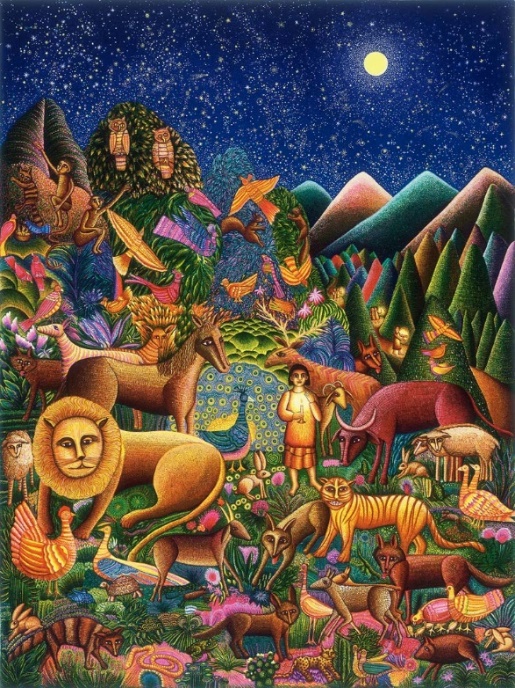 John August Swanson Peaceable kingdom, 1987.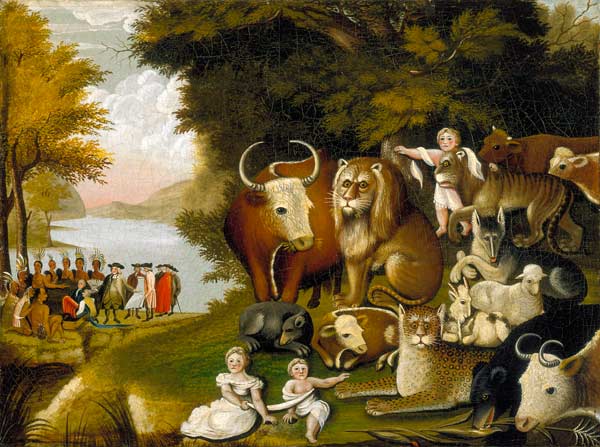 Edward Hicks: The Peaceable Kingdom, 1833.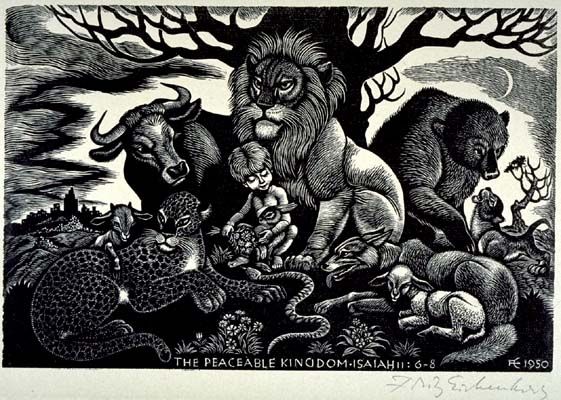 Fritz Eichenberg, The Peaceable Kingdom, 1950Ο βασιλιάς της ειρήνης και η βασιλεία του« Ένα κλωνάρι θα φυτρώσει απ΄ τον κορμό του Ιεσσαί κι ένα κλαδί θα ξεπροβάλει από τις ρίζες του. Πάνω του θ΄ αναπαύεται το Πνεύμα του Κυρίου… Θα κρίνει με δικαιοσύνη τους φτωχούς και θα υπερασπίζεται μ’ ευθύτητα τους ταπεινούς της χώρας… Τότε θα κάθεται ο λύκος παρέα με το αρνί και θα κοιμάται ο πάνθηρας με το κατσίκι αντάμα. Το μοσχαράκι και το λιονταρόπουλο θα βόσκουνε μαζί κι ένα μικρό παιδί θα τα οδηγάει. Η αγελάδα κι η αρκούδα την ίδια θα ΄χουνε βοσκή και τα μικρά τους το ίδιο το λημέρι. Το λιοντάρι θα τρέφεται καθώς το βόδι με άχυρο. Το βρέφος άφοβα θα παίζει στη φωλιά της έχιδνας, το νήπιο που μόλις αποκόπηκε από της μάνας του το γάλα θ’ απλώνει το χεράκι του στης κόμπρας τη σπηλιά. Κανένας δεν θα προξενεί στον άλλον βλάβη ούτε κακό πουθενά στ’ όρος το άγιο του Θεού, γιατί η γνώση του Κυρίου τη χώρα θα σκεπάζει όπως σκεπάζουν τα νερά τη θάλασσα. Σαν έρθει εκείνη η μέρα, το βλαστάρι από τη ρίζα του Ιεσσαί εκεί θα στέκεται για τους λαούς σημαία. Τα έθνη θα ‘ρχονται να του ζητάνε συμβουλή και κατοικία του θα είν’ η δόξα του Κυρίου.»Ησαΐας 11: 1-10